Temeljem odredbi članka 37. i 39. Zakona o proračunu (NN 87/08, 136/12 i 15/15) i članka 41. i 89. Statuta Općine Vrsar - Orsera (Službene novine Općine Vrsar, br. 2/13, 3/17, 2/18 i 4/20), Općinsko vijeće Općine Vrsar - Orsera na sjednici održanoj dana 18.12.2020. godine donosiPRORAČUN OPĆINE VRSAR – ORSERA ZA 2021. GODINU I PROJEKCIJE ZA 2022. I 2023. GODINUI. OPĆI DIO Članak 1.Proračun Općine Vrsar – Orsera za 2021. godinu s projekcijom za 2022. i 2023. godinu sastoji se od:Članak 2.Prihodi i rashodi te primici i izdaci utvrđeni u Računu prihoda i rashoda i Računu zaduživanja / financiranja za 2021. s projekcijom za 2022. i 2023. godinu, utvrđuju se kako slijedi:II. POSEBNI DIOČlanak 3.Rashodi i izdaci u iznosu od 46.515.000,00 kn raspoređuju se po nositeljima, korisnicima i potanjim namjenama u Posebnom dijelu Proračuna kako slijedi:III. PLAN RAZVOJNIH PROGRAMA ZA RAZDOBLJE 2021. – 2023. GODINEČlanak 4.U Planu razvojnih programa za razdoblje 2021. – 2023. godina iskazani su ukupni iznosi rashoda i izdata po pojedinim programima i kapitalnim projektima po godinama terećenja Proračuna povezani sa ciljevima i prioritetima razvoja Općine Vrsar – Orsera.IV. PRIJELAZNE I ZAKLJUČNE ODREDBEČlanak 5.Proračun Općine Vrsar-Orsera za 2021. godinu s projekcijama za 2022. i 2023. godinu stupa na snagu dan nakon dana objave u „Službenim novinama Općine Vrsar-Orsera“, a primjenjuje se od 01. siječnja 2021. godine.OPĆINSKO VIJEĆE OPĆINE VRSAR-ORSERA	PREDSJEDNIK  OPĆINSKOG VIJEĆA	Franko Matukina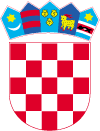 REPUBLIKA HRVATSKAREPUBLIKA HRVATSKAISTARSKA ŽUPANIJAISTARSKA ŽUPANIJAOPĆINA VRSAR - ORSERAOPĆINA VRSAR - ORSERAOPĆINSKO VIJEĆEOPĆINSKO VIJEĆEKLASA: 400-01/20-01/23KLASA: 400-01/20-01/23URBROJ: 2167/02-01-02/21-20-3URBROJ: 2167/02-01-02/21-20-3Vrsar-Orsera, 18.12.2020.Vrsar-Orsera, 18.12.2020.PlanPlanProjekcijaProjekcija2020202120222022A. RAČUN PRIHODA I RASHODAA. RAČUN PRIHODA I RASHODA6Prihodi poslovanja43.638.50031.752.10027.822.00032.672.0007Prihodi od prodaje nefinancijske imovine8.268.5008.842.9005.228.0006.228.0003Rashodi poslovanja30.014.70023.514.00022.896.00023.671.0004Rashodi za nabavu nefinancijske imovine24.752.30020.950.0008.483.00013.558.000RAZLIKA − MANJAK-2.860.000-3.869.0001.671.0001.671.000B. RAČUN ZADUŽIVANJA / FINANCIRANJAB. RAČUN ZADUŽIVANJA / FINANCIRANJA8Primici od financijske imovine i zaduživanja2.710.0005.900.000005Izdaci za financijsku imovinu i otplate zajmova691.0002.051.0001.671.0001.671.000NETO ZADUŽIVANJE / FINANCIRANJE2.019.0003.849.000-1.671.000-1.671.000C. RASPOLOŽIVA SREDSTVA IZ PRETHODNIH GODINAC. RASPOLOŽIVA SREDSTVA IZ PRETHODNIH GODINAUKUPAN DONOS VIŠKA/MANJKA IZ PRETHODNIH GODINAUKUPAN DONOS VIŠKA/MANJKA IZ PRETHODNIH GODINA841.00020.00000DIO VIŠKA/MANJKA IZ PRETHODNIH GODINA KOJI ĆE SE POKRIT/RASPOREDITI U PLANIRANOM RAZDOBLJUDIO VIŠKA/MANJKA IZ PRETHODNIH GODINA KOJI ĆE SE POKRIT/RASPOREDITI U PLANIRANOM RAZDOBLJU841.00020.00000VIŠAK / MANJAK + NETO ZADUŽIVANJA / FINANCIRANJA + RASPOLOŽIVA SREDSTVA  IZ PRETHODNIH GODINAVIŠAK / MANJAK + NETO ZADUŽIVANJA / FINANCIRANJA + RASPOLOŽIVA SREDSTVA  IZ PRETHODNIH GODINA0000REKAPITULACIJAUKUPNI PRIHODIUKUPNI PRIHODI51.907.00040.595.00033.050.00038.900.000PRIMICI OD FINANCIJSKE IMOVINE I ZADUŽIVANJAPRIMICI OD FINANCIJSKE IMOVINE I ZADUŽIVANJA2.710.0005.900.00000VIŠAK PRIHODA IZ PRETHODNIH GODINAVIŠAK PRIHODA IZ PRETHODNIH GODINA841.00020.00000UKUPNO RASPOLOŽIVA SREDSTVA55.458.00046.515.00033.050.00038.900.000UKUPNI RASHODIUKUPNI RASHODI54.767.00044.464.00031.379.00037.229.000IZDACI ZA FINANCIJSKU IMOVINU I OTPLATE ZAJMOVAIZDACI ZA FINANCIJSKU IMOVINU I OTPLATE ZAJMOVA691.0002.051.0001.671.0001.671.000UKUPNO RASPOREĐENA SREDSTVA55.458.00046.515.00033.050.00038.900.000A. RAČUN I PRIHODA I RASHODAA. RAČUN I PRIHODA I RASHODA1. PRIHODI I RASHODI PREMA EKONOMSKOJ KLASIFIKACIJI1. PRIHODI I RASHODI PREMA EKONOMSKOJ KLASIFIKACIJI1. PRIHODI I RASHODI PREMA EKONOMSKOJ KLASIFIKACIJIBr. kontaVRSTA PRIHODA / RASHODAPlan 2020Plan 2020Plan 2021Plan 2021ProjekcijaProjekcijaProjekcijaProjekcijaIndeksIndeksIndeksIndeksIndeksIndeksIndeksBr. kontaVRSTA PRIHODA / RASHODAPlan 2020Plan 2020Plan 2021Plan 2021202220222022202220224/34/35/45/46/56/56/5123344556667788999UKUPNO PRIHODI51.907.000,0051.907.000,0040.595.000,0040.595.000,0033.050.000,0033.050.000,0038.900.000,0038.900.000,0038.900.000,0078,2178,2181,4181,41117,70117,70117,706Prihodi poslovanja43.638.500,0043.638.500,0031.752.100,0031.752.100,0027.822.000,0027.822.000,0032.672.000,0032.672.000,0032.672.000,0072,7672,7687,6287,62117,43117,43117,4361Prihodi od poreza12.100.000,0012.100.000,0010.500.000,0010.500.000,0011.430.000,0011.430.000,0012.030.000,0012.030.000,0012.030.000,0086,7886,78108,86108,86105,25105,25105,25611Porez i prirez na dohodak4.900.000,004.900.000,004.500.000,004.500.000,0091,8491,84613Porezi na imovinu6.240.000,006.240.000,005.400.000,005.400.000,0086,5486,54614Porezi na robu i usluge960.000,00960.000,00600.000,00600.000,0062,5062,5063Pomoći iz inozemstva i od subjekata unutar općeg proračuna18.142.500,0018.142.500,009.171.400,009.171.400,002.549.500,002.549.500,005.999.500,005.999.500,005.999.500,0050,5550,5527,8027,80235,32235,32235,32632Pomoći od međunarodnih organizacija te institucija i tijela EU205.000,00205.000,000,000,000,000,00633Pomoći proračunu iz drugih proračuna2.702.800,002.702.800,001.743.200,001.743.200,0064,5064,50634Pomoći od izvanproračunskih korisnika37.000,0037.000,000,000,000,000,00635Pomoći izravnanja za decentralizirane funkcije                                                      495.000,00495.000,00495.000,00495.000,00100,00100,00636Pomoći proračunskim korisnicima iz proračuna koji im nije nadležan1.443.200,001.443.200,001.421.600,001.421.600,0098,5098,50638Pomoći temeljem prijenosa EU sredstava13.259.500,0013.259.500,005.511.600,005.511.600,0041,5741,5764Prihodi od imovine1.895.500,001.895.500,001.895.500,001.895.500,001.992.400,001.992.400,001.992.400,001.992.400,001.992.400,00100,00100,00105,11105,11100,00100,00100,00641Prihodi od financijske imovine131.300,00131.300,00131.300,00131.300,00100,00100,00642Prihodi od nefinancijske imovine1.764.200,001.764.200,001.764.200,001.764.200,00100,00100,0065Prihodi od upravnih i administrativnih pristojbi, pristojbi po posebnim propisima i naknada10.832.000,0010.832.000,009.596.200,009.596.200,0011.261.100,0011.261.100,0012.061.100,0012.061.100,0012.061.100,0088,5988,59117,35117,35107,10107,10107,10651Upravne i administrativne pristojbe2.314.000,002.314.000,002.314.000,002.314.000,00100,00100,00652Prihodi po posebnim propisima1.818.000,001.818.000,001.682.200,001.682.200,0092,5392,53653Komunalni doprinosi i naknade                                                                       6.700.000,006.700.000,005.600.000,005.600.000,0083,5883,5866Prihodi od prodaje proizvoda i robe te pruženih usluga i prihodi od donacija440.000,00440.000,00360.000,00360.000,00360.000,00360.000,00360.000,00360.000,00360.000,0081,8281,82100,00100,00100,00100,00100,00661Prihodi od prodaje proizvoda i robe te pruženih usluga200.000,00200.000,00150.000,00150.000,0075,0075,00663Donacije od pravnih i fizičkih osoba izvan općeg proračuna240.000,00240.000,00210.000,00210.000,0087,5087,5067Prihodi iz nadležnog proračuna i od HZZO-a temeljem ugovornih obveza0,000,000,000,000,000,000,000,000,000,000,000,000,000,000,000,00671Prihodi iz nadležnog proračuna za financiranje redovne djelatnosti proračunskih korisnika0,000,000,000,000,000,0068Kazne, upravne mjere i ostali prihodi                                                               228.500,00228.500,00229.000,00229.000,00229.000,00229.000,00229.000,00229.000,00229.000,00100,22100,22100,00100,00100,00100,00100,00681Kazne i upravne mjere                                                                               145.000,00145.000,00145.000,00145.000,00100,00100,00683Ostali prihodi                                                                                      83.500,0083.500,0084.000,0084.000,00100,60100,607Prihodi od prodaje nefinancijske imovine8.268.500,008.268.500,008.842.900,008.842.900,005.228.000,005.228.000,006.228.000,006.228.000,006.228.000,00106,95106,9559,1259,12119,13119,13119,1371Prihodi od prodaje neproizvedene dugotrajne imovine6.965.500,006.965.500,007.748.900,007.748.900,005.200.000,005.200.000,005.200.000,005.200.000,005.200.000,00111,25111,2567,1167,11100,00100,00100,00711Prihodi od prodaje materijalne imovine - prirodnih bogatstava6.965.500,006.965.500,007.748.900,007.748.900,00111,25111,2572Prihodi od prodaje proizvedene dugotrajne imovine1.303.000,001.303.000,001.094.000,001.094.000,0028.000,0028.000,001.028.000,001.028.000,001.028.000,0083,9683,962,562,563.671,433.671,433.671,43721Prihodi od prodaje građevinskih objekata1.303.000,001.303.000,001.094.000,001.094.000,0083,9683,96723Prihodi od prodaje prijevoznih sredstava0,000,000,000,000,000,00UKUPNO RASHODI54.767.000,0054.767.000,0044.464.000,0044.464.000,0031.379.000,0031.379.000,0037.229.000,0037.229.000,0037.229.000,0081,1981,1970,5770,57118,64118,64118,643Rashodi poslovanja30.014.700,0030.014.700,0023.514.000,0023.514.000,0022.896.000,0022.896.000,0023.671.000,0023.671.000,0023.671.000,0078,3478,3497,3797,37103,38103,38103,3831Rashodi za zaposlene8.162.500,008.162.500,007.732.000,007.732.000,007.468.000,007.468.000,007.468.000,007.468.000,007.468.000,0094,7394,7396,5996,59100,00100,00100,00311Plaće (Bruto)6.255.100,006.255.100,005.899.100,005.899.100,0094,3194,31312Ostali rashodi za zaposlene927.000,00927.000,00908.000,00908.000,0097,9597,95313Doprinosi na plaće980.400,00980.400,00924.900,00924.900,0094,3494,3432Materijalni rashodi15.260.000,0015.260.000,009.930.300,009.930.300,009.703.800,009.703.800,0010.478.800,0010.478.800,0010.478.800,0065,0765,0797,7297,72107,99107,99107,99321Naknade troškova zaposlenima350.700,00350.700,00340.500,00340.500,0097,0997,09322Rashodi za materijal i energiju1.638.900,001.638.900,001.507.600,001.507.600,0091,9991,99323Rashodi za usluge12.137.700,0012.137.700,006.921.300,006.921.300,0057,0257,02324Naknade troškova osobama izvan radnog odnosa                                                        34.000,0034.000,000,000,000,000,00329Ostali nespomenuti rashodi poslovanja1.098.700,001.098.700,001.160.900,001.160.900,00105,66105,6634Financijski rashodi57.200,0057.200,00106.200,00106.200,0046.200,0046.200,0046.200,0046.200,0046.200,00185,66185,6643,5043,50100,00100,00100,00342Kamate za primljene kredite i zajmove22.000,0022.000,0045.000,0045.000,00204,55204,55343Ostali financijski rashodi35.200,0035.200,0061.200,0061.200,00173,86173,8635Subvencije100.000,00100.000,000,000,000,000,000,000,000,000,000,000,000,000,000,000,00352Subvencije trg.društvima, zadrugama, poljoprivrednicima i obrtnicima izvan javnog sektora100.000,00100.000,000,000,000,000,0036Pomoći dane u inozemstvo i unutar općeg proračuna2.854.000,002.854.000,002.437.200,002.437.200,002.185.700,002.185.700,002.185.700,002.185.700,002.185.700,0085,4085,4089,6889,68100,00100,00100,00363Pomoći unutar općeg proračuna351.500,00351.500,00314.000,00314.000,0089,3389,33366Pomoći proračunskim korisnicima drugih proračuna2.502.500,002.502.500,002.123.200,002.123.200,0084,8484,84368Pomoći temeljem prijenosa EU sredstava0,000,000,000,000,000,0037Naknade građanima i kućanstvima na temelju osiguranja i druge naknade1.531.200,001.531.200,001.670.000,001.670.000,001.670.000,001.670.000,001.670.000,001.670.000,001.670.000,00109,06109,06100,00100,00100,00100,00100,00372Ostale naknade građanima i kućanstvima iz proračuna1.531.200,001.531.200,001.670.000,001.670.000,00109,06109,0638Ostali rashodi2.049.800,002.049.800,001.638.300,001.638.300,001.822.300,001.822.300,001.822.300,001.822.300,001.822.300,0079,9279,92111,23111,23100,00100,00100,00381Tekuće donacije1.849.800,001.849.800,001.528.300,001.528.300,0082,6282,62382Kapitalne donacije190.000,00190.000,000,000,000,000,00383Kazne, penali i naknade štete10.000,0010.000,0010.000,0010.000,00100,00100,00385Izvanredni rashodi0,000,00100.000,00100.000,000,000,00386Kapitalne pomoći0,000,000,000,000,000,004Rashodi za nabavu nefinancijske imovine24.752.300,0024.752.300,0020.950.000,0020.950.000,008.483.000,008.483.000,0013.558.000,0013.558.000,0013.558.000,0084,6484,6440,4940,49159,83159,83159,8341Rashodi za nabavu neproizvedene dugotrajne imovine1.450.000,001.450.000,00831.500,00831.500,00150.000,00150.000,00150.000,00150.000,00150.000,0057,3457,3418,0418,04100,00100,00100,00411Materijalna imovina - prirodna bogatstva1.450.000,001.450.000,00831.500,00831.500,0057,3457,34412Nematerijalna imovina0,000,000,000,000,000,0042Rashodi za nabavu proizvedene dugotrajne imovine22.532.300,0022.532.300,0020.118.500,0020.118.500,008.333.000,008.333.000,0013.408.000,0013.408.000,0013.408.000,0089,2989,2941,4241,42160,90160,90160,90421Građevinski objekti15.185.600,0015.185.600,0013.128.000,0013.128.000,0086,4586,45422Postrojenja i oprema4.452.700,004.452.700,004.385.000,004.385.000,0098,4898,48423Prijevozna sredstva210.000,00210.000,00300.000,00300.000,00142,86142,86424Knjige, umjetnička djela i ostale izložbene vrijednosti145.000,00145.000,000,000,000,000,00426Nematerijalna proizvedena imovina2.539.000,002.539.000,002.305.500,002.305.500,0090,8090,8045Rashodi za dodatna ulaganja na nefinancijskoj imovini770.000,00770.000,000,000,000,000,000,000,000,000,000,000,000,000,000,000,00451Dodatna ulaganja na građevinskim objektima770.000,00770.000,000,000,000,000,002. PRIHODI I RASHODI PREMA IZVORIMA FINANCIRANJA2. PRIHODI I RASHODI PREMA IZVORIMA FINANCIRANJAOznakaIZVOR FINANCIRANJAPlan 2020Plan 2021ProjekcijaProjekcijaIndeksIndeksIndeksOznakaIZVOR FINANCIRANJAPlan 2020Plan 2021202220224/35/46/5123456789UKUPNO PRIHODI UKUPNO PRIHODI 57.402.500,0040.615.000,0033.050.000,0038.900.000,0070,7581,37117,701. OPĆI PRIHODI I PRIMICI1. OPĆI PRIHODI I PRIMICI12.948.100,0011.099.600,0012.126.500,0012.726.500,0085,72109,25104,951.1. Opći prihodi i primici1.1. Opći prihodi i primici12.948.100,0011.099.600,0012.126.500,0012.726.500,0085,72109,25104,95Izvor 3. VLASTITI PRIHODIIzvor 3. VLASTITI PRIHODI645.200,00595.200,00595.200,00595.200,0092,25100,00100,003.0. Vlastiti prihodi PK3.0. Vlastiti prihodi PK200,00200,00200,00200,00100,00100,00100,003.1. Vlastiti prihodi3.1. Vlastiti prihodi645.000,00595.000,00595.000,00595.000,0092,25100,00100,004. PRIHODI ZA POSEBNE NAMJENE4. PRIHODI ZA POSEBNE NAMJENE11.973.700,0010.695.900,0012.340.800,0013.140.800,0089,33115,38106,484.0. Prihodi za posebne namjene PK4.0. Prihodi za posebne namjene PK899.200,00848.200,00893.100,00893.100,0094,33105,29100,004.1. Komunalna naknada4.1. Komunalna naknada3.700.000,003.600.000,003.700.000,004.000.000,0097,30102,78108,114.2. Komunalni doprinos4.2. Komunalni doprinos3.015.000,002.015.000,003.515.000,004.015.000,0066,83174,44114,224.3. Boravišna/turistička pristojba4.3. Boravišna/turistička pristojba2.310.000,002.310.000,002.310.000,002.310.000,00100,00100,00100,004.4. Spomenička renta4.4. Spomenička renta500,00500,00500,00500,00100,00100,00100,004.6. Koncesije, koncesijska odobrenja4.6. Koncesije, koncesijska odobrenja986.200,00986.200,00986.200,00986.200,00100,00100,00100,004.8. Prihodi po posebnim ugovorima4.8. Prihodi po posebnim ugovorima888.000,00670.000,00670.000,00670.000,0075,45100,00100,004.9. Ostali prihodi po posebnim propisima4.9. Ostali prihodi po posebnim propisima174.800,00266.000,00266.000,00266.000,00152,17100,00100,005. POMOĆI5. POMOĆI18.604.000,009.171.400,002.549.500,005.999.500,0049,3027,80235,325.0. Pomoći za PK5.0. Pomoći za PK1.548.700,001.421.600,001.423.700,001.423.700,0091,79100,15100,005.1. Pomoći iz državnog proračuna5.1. Pomoći iz državnog proračuna3.605.500,002.183.400,00965.000,001.095.000,0060,5644,20113,475.2. Pomoći iz županijskih proračuna5.2. Pomoći iz županijskih proračuna25.000,0025.000,0025.000,0025.000,00100,00100,00100,005.4. Pomoći iz općinskih proračuna5.4. Pomoći iz općinskih proračuna55.800,0029.800,0055.800,0055.800,0053,41187,25100,005.5. Pomoći od izvanproračunskih korisnika5.5. Pomoći od izvanproračunskih korisnika10.000,000,000,000,000,000,000,005.6. Pomoći od međunarodnih organizacija, institucija i tijela EU5.6. Pomoći od međunarodnih organizacija, institucija i tijela EU13.359.000,005.511.600,0080.000,003.400.000,0041,261,454.250,006. DONACIJE6. DONACIJE4.963.000,00210.000,00210.000,00210.000,004,23100,00100,006.3. Donacije od trgovačkih društava6.3. Donacije od trgovačkih društava4.963.000,00210.000,00210.000,00210.000,004,23100,00100,007. PRIH.OD PRODAJE ILI ZAMJENE NEFIN.IM.I NAKNADE ŠTETA7. PRIH.OD PRODAJE ILI ZAMJENE NEFIN.IM.I NAKNADE ŠTETA8.268.500,008.842.900,005.228.000,006.228.000,00106,9559,12119,137.1. Prih.od prodaje ili zamjene nefin.imovine i naknade šteta 7.1. Prih.od prodaje ili zamjene nefin.imovine i naknade šteta 8.268.500,008.842.900,005.228.000,006.228.000,00106,9559,12119,13UKUPNO RASHODI UKUPNO RASHODI 59.421.500,0044.464.000,0031.379.000,0037.229.000,0074,8370,57118,641. OPĆI PRIHODI I PRIMICI1. OPĆI PRIHODI I PRIMICI14.053.450,0013.131.080,0012.767.000,0012.802.000,0093,4497,23100,271.1. Opći prihodi i primici1.1. Opći prihodi i primici14.053.450,0013.131.080,0012.767.000,0012.802.000,0093,4497,23100,273. VLASTITI PRIHODI3. VLASTITI PRIHODI645.200,00595.200,00595.200,00595.200,0092,25100,00100,003.0. Vlastiti prihodi PK3.0. Vlastiti prihodi PK200,00200,00200,00200,00100,00100,00100,003.1. Vlastiti prihodi3.1. Vlastiti prihodi645.000,00595.000,00595.000,00595.000,0092,25100,00100,004. PRIHODI ZA POSEBNE NAMJENE4. PRIHODI ZA POSEBNE NAMJENE12.043.900,0010.054.370,0013.326.300,0014.241.300,0083,48132,54106,874.0. Prihodi za posebne namjene PK4.0. Prihodi za posebne namjene PK899.200,00848.200,00893.100,00893.100,0094,33105,29100,004.1. Komunalna naknada4.1. Komunalna naknada4.635.000,003.172.670,002.911.200,003.201.200,0068,4591,76109,964.2. Komunalni doprinos4.2. Komunalni doprinos2.150.000,002.015.000,005.955.000,006.180.000,0093,72295,53103,784.3. Boravišna/turistička pristojba4.3. Boravišna/turistička pristojba2.310.000,002.310.000,002.310.000,002.310.000,00100,00100,00100,004.4. Spomenička renta4.4. Spomenička renta500,00500,00500,00500,00100,00100,00100,004.6. Koncesije, koncesijska odobrenja4.6. Koncesije, koncesijska odobrenja986.200,00772.000,00543.000,00643.000,0078,2870,34118,424.8. Prihodi po posebnim ugovorima4.8. Prihodi po posebnim ugovorima888.000,00670.000,00467.000,00767.000,0075,4569,70164,244.9. Ostali prihodi po posebnim propisima4.9. Ostali prihodi po posebnim propisima175.000,00266.000,00246.500,00246.500,00152,0092,67100,005. POMOĆI5. POMOĆI18.604.000,009.501.450,002.519.100,005.974.500,0051,0726,51237,175.0. Pomoći za PK5.0. Pomoći za PK1.548.700,001.421.600,001.423.700,001.423.700,0091,79100,15100,005.1. Pomoći iz državnog proračuna5.1. Pomoći iz državnog proračuna3.605.500,002.513.450,00910.000,001.095.000,0069,7136,21120,335.2. Pomoći iz županijskih proračuna5.2. Pomoći iz županijskih proračuna25.000,0025.000,000,000,00100,000,000,005.4. Pomoći iz općinskih proračuna5.4. Pomoći iz općinskih proračuna55.800,0029.800,0055.800,0055.800,0053,41187,25100,005.5. Pomoći od izvanproračunskih korisnika5.5. Pomoći od izvanproračunskih korisnika10.000,000,000,000,000,000,000,005.6. Pomoći od međunarodnih organizacija, institucija i tijela EU5.6. Pomoći od međunarodnih organizacija, institucija i tijela EU13.359.000,005.511.600,00129.600,003.400.000,0041,262,352.623,466. DONACIJE6. DONACIJE3.765.500,00210.000,00210.000,00210.000,005,58100,00100,006.3. Donacije od trgovačkih društava6.3. Donacije od trgovačkih društava3.765.500,00210.000,00210.000,00210.000,005,58100,00100,007. PRIH.OD PRODAJE ILI ZAMJENE NEFIN.IM.I NAKNADE ŠTETA7. PRIH.OD PRODAJE ILI ZAMJENE NEFIN.IM.I NAKNADE ŠTETA7.599.450,008.271.900,001.961.400,003.406.000,00108,8523,71173,657.1. Prih.od prodaje ili zamjene nefin.imovine i naknade šteta 7.1. Prih.od prodaje ili zamjene nefin.imovine i naknade šteta 7.599.450,008.271.900,001.961.400,003.406.000,00108,8523,71173,658. NAMJENSKI PRIMICI8. NAMJENSKI PRIMICI2.710.000,002.700.000,001.100.000,001.100.000,0099,6340,74100,008.1. Namjenski primici od zaduživanja8.1. Namjenski primici od zaduživanja2.710.000,002.700.000,000,000,0099,630,00-3. PRIHODI I RASHODI PREMA FUNKCIJSKOJ KLASIFIKACIJI3. PRIHODI I RASHODI PREMA FUNKCIJSKOJ KLASIFIKACIJI3. PRIHODI I RASHODI PREMA FUNKCIJSKOJ KLASIFIKACIJIOznakaFUNKCIJSKA KLASIFIKACIJAPlan 2020Plan 2020Plan 2021ProjekcijaProjekcijaIndeksIndeksIndeksOznakaFUNKCIJSKA KLASIFIKACIJAPlan 2020Plan 2020Plan 2021202220224/35/46/51233456789UKUPNO RASHODIUKUPNO RASHODI54.767.000,0054.767.000,0044.464.000,0031.379.000,0037.229,0081,1970,570,12 01 Opće javne usluge 01 Opće javne usluge7.690.500,007.690.500,007.001.000,006.405.500,006.490.500,0091,0391,49101,33 011 "Izvršna  i zakonodavna tijela, financijski i fiskalni poslovi, vanjski poslovi" 011 "Izvršna  i zakonodavna tijela, financijski i fiskalni poslovi, vanjski poslovi"1.129.500,001.129.500,001.112.000,00763.000,00763.000,0098,4568,62100,00 013 Opće usluge 013 Opće usluge6.539.000,006.539.000,005.829.000,005.642.500,005.727.500,0089,1496,80101,51 017 Transakcije vezane za javni dug 017 Transakcije vezane za javni dug22.000,0022.000,0060.000,000,000,00272,730,000,00 03 Javni red i sigurnost 03 Javni red i sigurnost1.259.500,001.259.500,001.042.500,001.056.500,001.056.500,0082,77101,34100,00 032 Usluge protupožarne zaštite 032 Usluge protupožarne zaštite1.252.000,001.252.000,001.035.000,001.049.000,001.049.000,0082,67101,35100,00 036 Rashodi za javni red i sigurnost koji nisu drugdje svrstani 036 Rashodi za javni red i sigurnost koji nisu drugdje svrstani7.500,007.500,007.500,007.500,007.500,00100,00100,00100,00 04 Ekonomski poslovi 04 Ekonomski poslovi2.174.500,002.174.500,002.311.500,003.746.500,008.516.500,00106,30162,08227,32 045 Promet 045 Promet1.677.000,001.677.000,002.164.000,003.599.000,008.369.000,00129,04166,31232,54 049 Ekonomski poslovi koji nisu drugdje svrstani 049 Ekonomski poslovi koji nisu drugdje svrstani497.500,00497.500,00147.500,00147.500,00147.500,0029,65100,00100,00 05 Zaštita okoliša 05 Zaštita okoliša4.951.100,004.951.100,00644.000,00481.000,00581.000,0013,0174,69120,79 051 Gospodarenje otpadom 051 Gospodarenje otpadom4.951.100,004.951.100,00644.000,00481.000,00581.000,0013,0174,69120,79 06 Usluge unapređenja stanovanja i zajednice 06 Usluge unapređenja stanovanja i zajednice25.816.700,0025.816.700,0022.662.500,009.545.500,0010.440.500,0087,7842,12109,38 062 Razvoj zajednice 062 Razvoj zajednice18.531.700,0018.531.700,0017.491.500,007.344.500,007.689.500,0094,3941,99104,70 064 Ulična rasvjeta 064 Ulična rasvjeta3.350.000,003.350.000,003.370.000,00490.000,00940.000,00100,6014,54191,84 066 Rashodi vezani za stanovanje i kom. pogodnosti koji nisu drugdje svrstani 066 Rashodi vezani za stanovanje i kom. pogodnosti koji nisu drugdje svrstani3.935.000,003.935.000,001.801.000,001.711.000,001.811.000,0045,7795,00105,84 07 Zdravstvo 07 Zdravstvo499.500,00499.500,00469.500,00469.500,00469.500,0093,99100,00100,00 074 Službe javnog zdravstva 074 Službe javnog zdravstva122.500,00122.500,0084.000,0084.000,0084.000,0068,57100,00100,00 076 Poslovi i usluge zdravstva koji nisu drugdje svrstani 076 Poslovi i usluge zdravstva koji nisu drugdje svrstani377.000,00377.000,00385.500,00385.500,00385.500,00102,25100,00100,00 08 Rekreacija, kultura i religija 08 Rekreacija, kultura i religija3.254.500,003.254.500,002.489.500,001.863.500,001.863.500,0076,4974,85100,00 081 Službe rekreacije i sporta 081 Službe rekreacije i sporta659.500,00659.500,00659.500,00659.500,00659.500,00100,00100,00100,00 082 Službe kulture 082 Službe kulture2.132.500,002.132.500,001.606.500,00980.500,00980.500,0075,3361,03100,00 084 Religijske i druge službe zajednice 084 Religijske i druge službe zajednice200.000,00200.000,000,000,000,000,000,000,00 086 "Rashodi za rekreaciju, kulturu i religiju koji nisu drugdje svrstani" 086 "Rashodi za rekreaciju, kulturu i religiju koji nisu drugdje svrstani"262.500,00262.500,00223.500,00223.500,00223.500,0085,14100,00100,00 09 Obrazovanje 09 Obrazovanje8.327.500,008.327.500,007.162.500,007.130.000,007.130.000,0086,0199,55100,00 091 Predškolsko i osnovno obrazovanje 091 Predškolsko i osnovno obrazovanje7.539.500,007.539.500,006.169.500,006.048.000,006.048.000,0081,8398,03100,00 092 Srednjoškolsko  obrazovanje 092 Srednjoškolsko  obrazovanje219.000,00219.000,00243.000,00243.000,00243.000,00110,96100,00100,00 094 Visoka naobrazba 094 Visoka naobrazba378.000,00378.000,00420.000,00420.000,00420.000,00111,11100,00100,00 096 Dodatne usluge u obrazovanju 096 Dodatne usluge u obrazovanju191.000,00191.000,00330.000,00419.000,00419.000,00172,77126,97100,00 10 Socijalna zaštita 10 Socijalna zaštita793.200,00793.200,00681.000,00681.000,00681.000,0085,85100,00100,00 102 Starost 102 Starost380.000,00380.000,00270.000,00270.000,00270.000,0071,05100,00100,00 104 Obitelj i djeca 104 Obitelj i djeca155.000,00155.000,00155.000,00155.000,00155.000,00100,00100,00100,00 106 Stanovanje 106 Stanovanje142.200,00142.200,00140.000,00140.000,00140.000,0098,45100,00100,00 109 Aktivnosti socijalne zaštite koje nisu drugdje svrstane 109 Aktivnosti socijalne zaštite koje nisu drugdje svrstane116.000,00116.000,00116.000,00116.000,00116.000,00100,00100,00100,00B. RAČUN ZADUŽIVANJA / FINANCIRANJAB. RAČUN ZADUŽIVANJA / FINANCIRANJA1. RAČUN ZADUŽIVANJA / FINANCIRANJA PREMA EKONOMSKOJ KLASIFIKACIJI1. RAČUN ZADUŽIVANJA / FINANCIRANJA PREMA EKONOMSKOJ KLASIFIKACIJI1. RAČUN ZADUŽIVANJA / FINANCIRANJA PREMA EKONOMSKOJ KLASIFIKACIJI1. RAČUN ZADUŽIVANJA / FINANCIRANJA PREMA EKONOMSKOJ KLASIFIKACIJI1. RAČUN ZADUŽIVANJA / FINANCIRANJA PREMA EKONOMSKOJ KLASIFIKACIJI1. RAČUN ZADUŽIVANJA / FINANCIRANJA PREMA EKONOMSKOJ KLASIFIKACIJI1. RAČUN ZADUŽIVANJA / FINANCIRANJA PREMA EKONOMSKOJ KLASIFIKACIJI1. RAČUN ZADUŽIVANJA / FINANCIRANJA PREMA EKONOMSKOJ KLASIFIKACIJI1. RAČUN ZADUŽIVANJA / FINANCIRANJA PREMA EKONOMSKOJ KLASIFIKACIJIBr. kontaVRSTA PRIMITAKA / IZDATAKAPlan 2020Plan 2021ProjekcijaProjekcijaIndeksIndeksIndeksBr. kontaVRSTA PRIMITAKA / IZDATAKAPlan 2020Plan 2021202220224/35/46/51234567898Primici od financijske imovine i zaduživanja2.710.000,005.900.000,000,000,00217,710,000,0084Primici od zaduživanja2.710.000,005.900.000,000,000,00217,710,000,00844Primljeni krediti i zajmovi od kreditnih i ostalih financijskih institucija izvan javnog sektora2.710.000,002.700.000,0099,63847Primljeni zajmovi od drugih razina vlasti                                                           0,003.200.000,000,005Izdaci za financijsku imovinu i otplate zajmova691.000,002.051.000,001.671.000,001.671.000,00296,8281,47100,0053Izdaci za dionice i udjele u glavnici71.000,0071.000,0071.000,0071.000,00100,00100,00100,00532Dionice i udjeli u glavnici trgovačkih društava u javnom sektoru71.000,0071.000,00100,0054Izdaci za otplatu glavnice primljenih kredita i zajmova620.000,001.980.000,001.600.000,001.600.000,00319,3580,81100,00544Otplata glavnice primljenih kredita i zajmova od kreditnih i ostalih financijskih institucija izvan620.000,00500.000,0080,65547Otplata glavnice primljenih zajmova od drugih razina vlasti                                         0,001.480.000,000,002. RAČUN ZADUŽIVANJA / FINANCIRANJA PREMA IZVORIMA FINANCIRANJA2. RAČUN ZADUŽIVANJA / FINANCIRANJA PREMA IZVORIMA FINANCIRANJA2. RAČUN ZADUŽIVANJA / FINANCIRANJA PREMA IZVORIMA FINANCIRANJA2. RAČUN ZADUŽIVANJA / FINANCIRANJA PREMA IZVORIMA FINANCIRANJA2. RAČUN ZADUŽIVANJA / FINANCIRANJA PREMA IZVORIMA FINANCIRANJA2. RAČUN ZADUŽIVANJA / FINANCIRANJA PREMA IZVORIMA FINANCIRANJA2. RAČUN ZADUŽIVANJA / FINANCIRANJA PREMA IZVORIMA FINANCIRANJA2. RAČUN ZADUŽIVANJA / FINANCIRANJA PREMA IZVORIMA FINANCIRANJA2. RAČUN ZADUŽIVANJA / FINANCIRANJA PREMA IZVORIMA FINANCIRANJAOznakaIZVOR FINANCIRANJAPlan 2020Plan 2021ProjekcijaProjekcijaIndeksIndeksIndeksOznakaIZVOR FINANCIRANJAPlan 2020Plan 2021202220224/35/46/5123456789UKUPNO PRIMICI UKUPNO PRIMICI 2.710.000,005.900.000,000,000,00217,710,00-1. OPĆI PRIHODI I PRIMICI1. OPĆI PRIHODI I PRIMICI03.200.000,0000-0-1.1. Opći prihodi i primici1.1. Opći prihodi i primici03.200.000,0000-0-8. NAMJENSKI PRIMICI8. NAMJENSKI PRIMICI2.710.000,002.700.000,000,000,00217,710,000,008.1. Namjenski primici od zaduživanja8.1. Namjenski primici od zaduživanja2.710.000,002.700.000,000,000,00217,710,000,00UKUPNO IZDACI UKUPNO IZDACI 691.000,002.051.000,001.671.000,001.671.000,00296,8281,47100,001. OPĆI PRIHODI I PRIMICI1. OPĆI PRIHODI I PRIMICI01.480.000,001.100.000,001.100.000,00154,2426,32100,001.1. Opći prihodi i primici1.1. Opći prihodi i primici01.480.000,001.100.000,001.100.000,00154,2426,32100,007. PRIH.OD PRODAJE ILI ZAMJENE NEFIN.IM.I NAKNADE ŠTETA7. PRIH.OD PRODAJE ILI ZAMJENE NEFIN.IM.I NAKNADE ŠTETA691.000,00571.000,00571.000,00571.000,00106,6628,64157,047.1. Prih.od prodaje ili zamjene nefin.imovine i naknade šteta 7.1. Prih.od prodaje ili zamjene nefin.imovine i naknade šteta 691.000,00571.000,00571.000,00571.000,00106,6628,64157,041. ORGANIZACIJSKA KLASIFIKACIJA1. ORGANIZACIJSKA KLASIFIKACIJAOznakaORGANIZACIJSKA KLASIFIKACIJAPlan 2020Plan 2021ProjekcijaProjekcijaIndeksIndeksIndeksOznakaORGANIZACIJSKA KLASIFIKACIJAPlan 2020Plan 2021202220224/35/46/5123456789UKUPNO RASHODI / IZDACI UKUPNO RASHODI / IZDACI 55.458.000,0046.515.000,0033.050.000,0038.900.000,0083,8771,05117,70Razdjel 100 PREDSTAVNIČKA I IZVRŠNA TIJELARazdjel 100 PREDSTAVNIČKA I IZVRŠNA TIJELA1.462.500,001.362.000,001.133.000,001.133.000,0093,1383,19100,00Glava 10001 PREDSTAVNIČKA I IZVRŠNA TIJELAGlava 10001 PREDSTAVNIČKA I IZVRŠNA TIJELA1.462.500,001.362.000,001.133.000,001.133.000,0093,1383,19100,00Razdjel 200 JEDINSTVENI UPRAVNI ODJELRazdjel 200 JEDINSTVENI UPRAVNI ODJEL53.995.500,0045.153.000,0031.917.000,0037.767.000,0083,6270,69118,33Glava 20002 JEDINSTVENI UPRAVNI ODJELGlava 20002 JEDINSTVENI UPRAVNI ODJEL48.541.700,0039.863.000,0026.560.000,0032.410.000,0082,1266,63122,03Glava 20003 VRTIĆIGlava 20003 VRTIĆI5.453.800,005.290.000,005.357.000,005.357.000,0097,00101,27100,002. PROGRAMSKA KLASIFIKACIJA2. PROGRAMSKA KLASIFIKACIJABr. kontaVRSTA  RASHODA / IZDATAKAPlan 2020Plan 2021ProjekcijaProjekcijaIndeksIndeksIndeksBr. kontaVRSTA  RASHODA / IZDATAKAPlan 2020Plan 2021202220224/35/46/5123456789UKUPNO RASHODI / IZDACI UKUPNO RASHODI / IZDACI 55.458.000,0046.515.000,0033.050.000,0038.900.000,0083,8771,05117,70Lokacijska klasifikacija: 1 18 516 Općina Vrsar - OrseraLokacijska klasifikacija: 1 18 516 Općina Vrsar - OrseraRazdjel 100 PREDSTAVNIČKA I IZVRŠNA TIJELARazdjel 100 PREDSTAVNIČKA I IZVRŠNA TIJELA1.462.500,001.362.000,001.133.000,001.133.000,0093,1383,19100,00Glava 10001 PREDSTAVNIČKA I IZVRŠNA TIJELAGlava 10001 PREDSTAVNIČKA I IZVRŠNA TIJELA1.462.500,001.362.000,001.133.000,001.133.000,0093,1383,19100,00Izvor 1. OPĆI PRIHODI I PRIMICIIzvor 1. OPĆI PRIHODI I PRIMICI1.101.500,001.062.000,00713.000,00713.000,0096,4167,14100,001.1. Opći prihodi i primici1.1. Opći prihodi i primici1.101.500,001.062.000,00713.000,00713.000,0096,4167,14100,00Izvor 4. PRIHODI ZA POSEBNE NAMJENEIzvor 4. PRIHODI ZA POSEBNE NAMJENE361.000,00300.000,00420.000,00420.000,0083,10140,00100,004.1. Komunalna naknada4.1. Komunalna naknada10.000,0010.000,0010.000,0010.000,00100,00100,00100,004.3. Boravišna/turistička pristojba4.3. Boravišna/turistička pristojba343.000,00282.000,00402.000,00402.000,0082,22142,55100,004.6. Koncesije, koncesijska odobrenja4.6. Koncesije, koncesijska odobrenja8.000,008.000,008.000,008.000,00100,00100,00100,00Program 1001 PREDSTAVNIČKA I IZVRŠNA TIJELAProgram 1001 PREDSTAVNIČKA I IZVRŠNA TIJELA1.442.500,001.322.000,001.113.000,001.113.000,0091,6584,19100,00Aktivnost A100101 Redovna djelatnost predstavničkih i izvršnih tijelaAktivnost A100101 Redovna djelatnost predstavničkih i izvršnih tijela830.500,00719.000,00490.000,00490.000,0086,5768,15100,00Izvor 1.1. Opći prihodi i primiciIzvor 1.1. Opći prihodi i primici822.500,00711.000,00482.000,00482.000,0086,4467,79100,003Rashodi poslovanja822.500,00711.000,00482.000,00482.000,0086,4467,79100,0031Rashodi za zaposlene475.500,00364.000,00260.000,00260.000,0076,5571,43100,00311Plaće (Bruto)408.000,00312.000,0076,47313Doprinosi na plaće67.500,0052.000,0077,0432Materijalni rashodi320.000,00320.000,00195.000,00195.000,00100,0060,94100,00321Naknade troškova zaposlenima10.000,0010.000,00100,00323Rashodi za usluge80.000,0080.000,00100,00329Ostali nespomenuti rashodi poslovanja230.000,00230.000,00100,0036Pomoći dane u inozemstvo i unutar općeg proračuna22.000,0022.000,0022.000,0022.000,00100,00100,00100,00363Pomoći unutar općeg proračuna17.000,0017.000,00100,00366Pomoći proračunskim korisnicima drugih proračuna5.000,005.000,00100,0038Ostali rashodi5.000,005.000,005.000,005.000,00100,00100,00100,00381Tekuće donacije5.000,005.000,00100,00Izvor 4.6. Koncesije, koncesijska odobrenjaIzvor 4.6. Koncesije, koncesijska odobrenja8.000,008.000,008.000,008.000,00100,00100,00100,003Rashodi poslovanja8.000,008.000,008.000,008.000,00100,00100,00100,0032Materijalni rashodi8.000,008.000,008.000,008.000,00100,00100,00100,00329Ostali nespomenuti rashodi poslovanja8.000,008.000,00100,00Aktivnost A100102 Političke strankeAktivnost A100102 Političke stranke24.000,0024.000,0024.000,0024.000,00100,00100,00100,00Izvor 1.1. Opći prihodi i primiciIzvor 1.1. Opći prihodi i primici24.000,0024.000,0024.000,0024.000,00100,00100,00100,003Rashodi poslovanja24.000,0024.000,0024.000,0024.000,00100,00100,00100,0038Ostali rashodi24.000,0024.000,0024.000,0024.000,00100,00100,00100,00381Tekuće donacije24.000,0024.000,00100,00Aktivnost A100104 InformiranjeAktivnost A100104 Informiranje102.000,0089.000,0089.000,0089.000,0087,25100,00100,00Izvor 1.1. Opći prihodi i primiciIzvor 1.1. Opći prihodi i primici102.000,0067.000,0067.000,0067.000,0065,69100,00100,003Rashodi poslovanja102.000,0067.000,0067.000,0067.000,0065,69100,00100,0032Materijalni rashodi102.000,0067.000,0067.000,0067.000,0065,69100,00100,00323Rashodi za usluge102.000,0067.000,0065,69Izvor 4.3. Boravišna/turistička pristojbaIzvor 4.3. Boravišna/turistička pristojba0,0022.000,0022.000,0022.000,000,00100,00100,003Rashodi poslovanja0,0022.000,0022.000,0022.000,000,00100,00100,0032Materijalni rashodi0,0022.000,0022.000,0022.000,000,00100,00100,00323Rashodi za usluge0,0022.000,000,00Aktivnost A100105 Tekuća zaliha proračunaAktivnost A100105 Tekuća zaliha proračuna100.000,00100.000,00100.000,00100.000,00100,00100,00100,00Izvor 1.1. Opći prihodi i primiciIzvor 1.1. Opći prihodi i primici100.000,00100.000,00100.000,00100.000,00100,00100,00100,003Rashodi poslovanja100.000,00100.000,00100.000,00100.000,00100,00100,00100,0038Ostali rashodi100.000,00100.000,00100.000,00100.000,00100,00100,00100,00385Izvanredni rashodi100.000,00100.000,00100,00Aktivnost A100106 Suradnja s drugim gradovima i općinama i međunarodna suradnjaAktivnost A100106 Suradnja s drugim gradovima i općinama i međunarodna suradnja30.000,0030.000,0030.000,0030.000,00100,00100,00100,00Izvor 1.1. Opći prihodi i primiciIzvor 1.1. Opći prihodi i primici30.000,0030.000,0030.000,0030.000,00100,00100,00100,003Rashodi poslovanja30.000,0030.000,0030.000,0030.000,00100,00100,00100,0032Materijalni rashodi30.000,0030.000,0030.000,0030.000,00100,00100,00100,00329Ostali nespomenuti rashodi poslovanja30.000,0030.000,00100,00Aktivnost A100107 Obilježavanje proslave Sv.MartinaAktivnost A100107 Obilježavanje proslave Sv.Martina35.000,0035.000,0035.000,0035.000,00100,00100,00100,00Izvor 4.3. Boravišna/turistička pristojbaIzvor 4.3. Boravišna/turistička pristojba35.000,0035.000,0035.000,0035.000,00100,00100,00100,003Rashodi poslovanja35.000,0035.000,0035.000,0035.000,00100,00100,00100,0032Materijalni rashodi35.000,0035.000,0035.000,0035.000,00100,00100,00100,00329Ostali nespomenuti rashodi poslovanja35.000,0035.000,00100,00Aktivnost A100108 Obilježavanje proslave Praznika radaAktivnost A100108 Obilježavanje proslave Praznika rada18.000,0020.000,0020.000,0020.000,00111,11100,00100,00Izvor 4.3. Boravišna/turistička pristojbaIzvor 4.3. Boravišna/turistička pristojba18.000,0020.000,0020.000,0020.000,00111,11100,00100,003Rashodi poslovanja18.000,0020.000,0020.000,0020.000,00111,11100,00100,0032Materijalni rashodi18.000,0020.000,0020.000,0020.000,00111,11100,00100,00329Ostali nespomenuti rashodi poslovanja18.000,0020.000,00111,11Aktivnost A100109 Obilježavanje ostalih proslava i manifestacijaAktivnost A100109 Obilježavanje ostalih proslava i manifestacija290.000,00205.000,00325.000,00325.000,0070,69158,54100,00Izvor 4.3. Boravišna/turistička pristojbaIzvor 4.3. Boravišna/turistička pristojba290.000,00205.000,00325.000,00325.000,0070,69158,54100,003Rashodi poslovanja290.000,00205.000,00325.000,00325.000,0070,69158,54100,0032Materijalni rashodi290.000,00205.000,00325.000,00325.000,0070,69158,54100,00322Rashodi za materijal i energiju0,0030.000,000,00323Rashodi za usluge270.000,00120.000,0044,44329Ostali nespomenuti rashodi poslovanja20.000,0055.000,00275,00Aktivnost A100110 IzboriAktivnost A100110 Izbori13.000,00100.000,000,000,00769,230,000,00Izvor 1.1. Opći prihodi i primiciIzvor 1.1. Opći prihodi i primici13.000,00100.000,000,000,00769,230,000,003Rashodi poslovanja13.000,00100.000,000,000,00769,230,000,0032Materijalni rashodi13.000,0070.000,000,000,00538,460,000,00322Rashodi za materijal i energiju1.000,002.000,00200,00323Rashodi za usluge0,008.000,000,00329Ostali nespomenuti rashodi poslovanja12.000,0060.000,00500,0038Ostali rashodi0,0030.000,000,000,000,000,000,00381Tekuće donacije0,0030.000,000,00Program 1002 MJESNA SAMOUPRAVAProgram 1002 MJESNA SAMOUPRAVA20.000,0040.000,0020.000,0020.000,00200,0050,00100,00Aktivnost A100201 Redovna djelatnost mjesne samoupraveAktivnost A100201 Redovna djelatnost mjesne samouprave20.000,0040.000,0020.000,0020.000,00200,0050,00100,00Izvor 1.1. Opći prihodi i primiciIzvor 1.1. Opći prihodi i primici10.000,0030.000,0010.000,0010.000,00300,0033,33100,003Rashodi poslovanja10.000,0030.000,0010.000,0010.000,00300,0033,33100,0032Materijalni rashodi10.000,0030.000,0010.000,0010.000,00300,0033,33100,00329Ostali nespomenuti rashodi poslovanja10.000,0030.000,00300,00Izvor 4.1. Komunalna naknadaIzvor 4.1. Komunalna naknada10.000,0010.000,0010.000,0010.000,00100,00100,00100,003Rashodi poslovanja10.000,0010.000,0010.000,0010.000,00100,00100,00100,0032Materijalni rashodi10.000,0010.000,0010.000,0010.000,00100,00100,00100,00322Rashodi za materijal i energiju5.000,005.000,00100,00323Rashodi za usluge5.000,005.000,00100,00Razdjel 200 JEDINSTVENI UPRAVNI ODJELRazdjel 200 JEDINSTVENI UPRAVNI ODJEL53.995.500,0045.153.000,0031.917.000,0037.767.000,0083,6270,69118,33Glava 20002 JEDINSTVENI UPRAVNI ODJELGlava 20002 JEDINSTVENI UPRAVNI ODJEL48.541.700,0039.863.000,0026.560.000,0032.410.000,0082,1266,63122,03Izvor 1. OPĆI PRIHODI I PRIMICIIzvor 1. OPĆI PRIHODI I PRIMICI9.956.950,009.057.080,009.022.000,009.057.000,0090,9699,61100,391.1. Opći prihodi i primici1.1. Opći prihodi i primici9.956.950,009.057.080,009.022.000,009.057.000,0090,9699,61100,39Izvor 3. VLASTITI PRIHODIIzvor 3. VLASTITI PRIHODI645.000,00595.000,00595.000,00595.000,0092,25100,00100,003.1. Vlastiti prihodi3.1. Vlastiti prihodi645.000,00595.000,00595.000,00595.000,0092,25100,00100,00Izvor 4. PRIHODI ZA POSEBNE NAMJENEIzvor 4. PRIHODI ZA POSEBNE NAMJENE10.773.000,008.898.170,0012.005.200,0012.920.200,0082,60134,92107,624.1. Komunalna naknada4.1. Komunalna naknada4.614.300,003.154.670,002.893.200,003.183.200,0068,3791,71110,024.2. Komunalni doprinos4.2. Komunalni doprinos2.150.000,002.015.000,005.955.000,006.180.000,0093,72295,53103,784.3. Boravišna/turistička pristojba4.3. Boravišna/turistička pristojba1.967.000,002.028.000,001.908.000,001.908.000,00103,1094,08100,004.4. Spomenička renta4.4. Spomenička renta500,00500,00500,00500,00100,00100,00100,004.6. Koncesije, koncesijska odobrenja4.6. Koncesije, koncesijska odobrenja978.200,00764.000,00535.000,00635.000,0078,1070,03118,694.8. Prihodi po posebnim ugovorima4.8. Prihodi po posebnim ugovorima888.000,00670.000,00467.000,00767.000,0075,4569,70164,244.9. Ostali prihodi po posebnim propisima4.9. Ostali prihodi po posebnim propisima175.000,00266.000,00246.500,00246.500,00152,0092,67100,00Izvor 5. POMOĆIIzvor 5. POMOĆI12.400.800,008.079.850,001.095.400,004.550.800,0065,1613,56415,455.1. Pomoći iz državnog proračuna5.1. Pomoći iz državnog proračuna2.945.000,002.513.450,00910.000,001.095.000,0085,3536,21120,335.2. Pomoći iz županijskih proračuna5.2. Pomoći iz županijskih proračuna25.000,0025.000,000,000,00100,000,000,005.4. Pomoći iz općinskih proračuna5.4. Pomoći iz općinskih proračuna55.800,0029.800,0055.800,0055.800,0053,41187,25100,005.5. Pomoći od izvanproračunskih korisnika5.5. Pomoći od izvanproračunskih korisnika10.000,000,000,000,000,000,000,005.6. Pomoći od međunarodnih organizacija, institucija i tijela EU5.6. Pomoći od međunarodnih organizacija, institucija i tijela EU9.365.000,005.511.600,00129.600,003.400.000,0058,852,352.623,46Izvor 6. DONACIJEIzvor 6. DONACIJE3.765.500,00210.000,00210.000,00210.000,005,58100,00100,006.3. Donacije od trgovačkih društava6.3. Donacije od trgovačkih društava3.765.500,00210.000,00210.000,00210.000,005,58100,00100,00Izvor 7. PRIH.OD PRODAJE ILI ZAMJENE NEFIN.IM.I NAKNADE ŠTETAIzvor 7. PRIH.OD PRODAJE ILI ZAMJENE NEFIN.IM.I NAKNADE ŠTETA8.290.450,008.842.900,002.532.400,003.977.000,00106,6628,64157,047.1. Prih.od prodaje ili zamjene nefin.imovine i naknade šteta 7.1. Prih.od prodaje ili zamjene nefin.imovine i naknade šteta 8.290.450,008.842.900,002.532.400,003.977.000,00106,6628,64157,04Izvor 8. NAMJENSKI PRIMICIIzvor 8. NAMJENSKI PRIMICI2.710.000,004.180.000,001.100.000,001.100.000,00154,2426,32100,008.1. Namjenski primici od zaduživanja8.1. Namjenski primici od zaduživanja2.710.000,004.180.000,001.100.000,001.100.000,00154,2426,32100,00Program 2001 JAVNA UPRAVA I ADMINISTRACIJAProgram 2001 JAVNA UPRAVA I ADMINISTRACIJA5.447.500,006.171.500,005.714.500,005.714.500,00113,2992,59100,00Aktivnost A200101 Redovna djelatnost javne uprave i administracijeAktivnost A200101 Redovna djelatnost javne uprave i administracije4.476.000,004.079.500,004.079.500,004.079.500,0091,14100,00100,00Izvor 1.1. Opći prihodi i primiciIzvor 1.1. Opći prihodi i primici4.294.500,003.898.500,003.898.500,003.898.500,0090,78100,00100,003Rashodi poslovanja4.294.500,003.898.500,003.898.500,003.898.500,0090,78100,00100,0031Rashodi za zaposlene3.395.000,003.043.000,003.043.000,003.043.000,0089,63100,00100,00311Plaće (Bruto)2.450.000,002.365.000,0096,53312Ostali rashodi za zaposlene545.000,00288.000,0052,84313Doprinosi na plaće400.000,00390.000,0097,5032Materijalni rashodi871.500,00820.500,00820.500,00820.500,0094,15100,00100,00321Naknade troškova zaposlenima167.500,00165.500,0098,81322Rashodi za materijal i energiju123.000,00129.000,00104,88323Rashodi za usluge476.000,00435.000,0091,39324Naknade troškova osobama izvan radnog odnosa                                                        7.000,000,000,00329Ostali nespomenuti rashodi poslovanja98.000,0091.000,0092,8634Financijski rashodi28.000,0035.000,0035.000,0035.000,00125,00100,00100,00343Ostali financijski rashodi28.000,0035.000,00125,00Izvor 3.1. Vlastiti prihodiIzvor 3.1. Vlastiti prihodi100.000,00113.500,00113.500,00113.500,00113,50100,00100,003Rashodi poslovanja100.000,00113.500,00113.500,00113.500,00113,50100,00100,0032Materijalni rashodi100.000,00110.500,00110.500,00110.500,00110,50100,00100,00323Rashodi za usluge100.000,00110.500,00110,5034Financijski rashodi0,003.000,003.000,003.000,000,00100,00100,00343Ostali financijski rashodi0,003.000,000,00Izvor 4.1. Komunalna naknadaIzvor 4.1. Komunalna naknada55.000,0055.000,0055.000,0055.000,00100,00100,00100,003Rashodi poslovanja55.000,0055.000,0055.000,0055.000,00100,00100,00100,0032Materijalni rashodi55.000,0055.000,0055.000,0055.000,00100,00100,00100,00322Rashodi za materijal i energiju40.000,0040.000,00100,00323Rashodi za usluge15.000,0015.000,00100,00Izvor 4.8. Prihodi po posebnim ugovorimaIzvor 4.8. Prihodi po posebnim ugovorima14.000,000,000,000,000,000,000,003Rashodi poslovanja14.000,000,000,000,000,000,000,0032Materijalni rashodi14.000,000,000,000,000,000,000,00324Naknade troškova osobama izvan radnog odnosa                                                        14.000,000,000,00Izvor 5.4. Pomoći iz općinskih proračunaIzvor 5.4. Pomoći iz općinskih proračuna12.500,0012.500,0012.500,0012.500,00100,00100,00100,003Rashodi poslovanja12.500,0012.500,0012.500,0012.500,00100,00100,00100,0032Materijalni rashodi12.500,0012.500,0012.500,0012.500,00100,00100,00100,00323Rashodi za usluge12.500,0012.500,00100,00Aktivnost A200103 Otplata zajmovaAktivnost A200103 Otplata zajmova642.000,002.040.000,001.600.000,001.600.000,00317,7678,43100,00Izvor 1.1. Opći prihodi i primiciIzvor 1.1. Opći prihodi i primici22.000,001.540.000,001.100.000,001.100.000,005.000,0071,43100,003Rashodi poslovanja22.000,0060.000,000,000,00272,730,000,0034Financijski rashodi22.000,0060.000,000,000,00272,730,000,00342Kamate za primljene kredite i zajmove22.000,0045.000,00204,55343Ostali financijski rashodi0,0015.000,000,005Izdaci za financijsku imovinu i otplate zajmova0,001.480.000,001.100.000,001.100.000,000,0074,32100,0054Izdaci za otplatu glavnice primljenih kredita i zajmova0,001.480.000,001.100.000,001.100.000,000,0074,32100,00547Otplata glavnice primljenih zajmova od drugih razina vlasti                                         0,001.480.000,000,00Izvor 7.1. Prih.od prodaje ili zamjene nefin.imovine i naknade šteta Izvor 7.1. Prih.od prodaje ili zamjene nefin.imovine i naknade šteta 620.000,00500.000,00500.000,00500.000,0080,65100,00100,005Izdaci za financijsku imovinu i otplate zajmova620.000,00500.000,00500.000,00500.000,0080,65100,00100,0054Izdaci za otplatu glavnice primljenih kredita i zajmova620.000,00500.000,00500.000,00500.000,0080,65100,00100,00544Otplata glavnice primljenih kredita i zajmova od kreditnih i ostalih financijskih institucija izvan620.000,00500.000,0080,65Kapitalni projekt K200102 Nabava opreme i prijevoznih sredstavaKapitalni projekt K200102 Nabava opreme i prijevoznih sredstava329.500,0052.000,0035.000,0035.000,0015,7867,31100,00Izvor 5.5. Pomoći od izvanproračunskih korisnikaIzvor 5.5. Pomoći od izvanproračunskih korisnika10.000,000,000,000,000,000,000,004Rashodi za nabavu nefinancijske imovine10.000,000,000,000,000,000,000,0042Rashodi za nabavu proizvedene dugotrajne imovine10.000,000,000,000,000,000,000,00426Nematerijalna proizvedena imovina10.000,000,000,00Izvor 7.1. Prih.od prodaje ili zamjene nefin.imovine i naknade šteta Izvor 7.1. Prih.od prodaje ili zamjene nefin.imovine i naknade šteta 109.500,0052.000,0035.000,0035.000,0047,4967,31100,004Rashodi za nabavu nefinancijske imovine109.500,0052.000,0035.000,0035.000,0047,4967,31100,0042Rashodi za nabavu proizvedene dugotrajne imovine109.500,0052.000,0035.000,0035.000,0047,4967,31100,00422Postrojenja i oprema80.000,0040.000,0050,00426Nematerijalna proizvedena imovina29.500,0012.000,0040,68Izvor 8.1. Namjenski primici od zaduživanjaIzvor 8.1. Namjenski primici od zaduživanja210.000,000,000,000,000,000,000,004Rashodi za nabavu nefinancijske imovine210.000,000,000,000,000,000,000,0042Rashodi za nabavu proizvedene dugotrajne imovine210.000,000,000,000,000,000,000,00423Prijevozna sredstva210.000,000,000,00Program 2002 UPRAVLJANJE IMOVINOMProgram 2002 UPRAVLJANJE IMOVINOM5.906.500,004.713.000,001.633.000,001.538.000,0079,7934,6594,18Aktivnost A200201 Redovno korištenje imovine i upravljanje imovinomAktivnost A200201 Redovno korištenje imovine i upravljanje imovinom1.267.500,001.382.500,001.213.000,001.263.000,00109,0787,74104,12Izvor 1.1. Opći prihodi i primiciIzvor 1.1. Opći prihodi i primici632.500,00656.500,00656.500,00656.500,00103,79100,00100,003Rashodi poslovanja632.500,00656.500,00656.500,00656.500,00103,79100,00100,0032Materijalni rashodi632.500,00606.500,00606.500,00606.500,0095,89100,00100,00322Rashodi za materijal i energiju20.000,0020.000,00100,00323Rashodi za usluge358.500,00277.500,0077,41329Ostali nespomenuti rashodi poslovanja254.000,00309.000,00121,6536Pomoći dane u inozemstvo i unutar općeg proračuna0,0050.000,0050.000,0050.000,000,00100,00100,00363Pomoći unutar općeg proračuna0,0050.000,000,00Izvor 3.1. Vlastiti prihodiIzvor 3.1. Vlastiti prihodi265.000,00265.000,00265.000,00265.000,00100,00100,00100,003Rashodi poslovanja265.000,00265.000,00265.000,00265.000,00100,00100,00100,0032Materijalni rashodi265.000,00265.000,00265.000,00265.000,00100,00100,00100,00323Rashodi za usluge265.000,00265.000,00100,00Izvor 4.1. Komunalna naknadaIzvor 4.1. Komunalna naknada45.000,0045.000,0045.000,0045.000,00100,00100,00100,003Rashodi poslovanja45.000,0045.000,0045.000,0045.000,00100,00100,00100,0032Materijalni rashodi45.000,0045.000,0045.000,0045.000,00100,00100,00100,00322Rashodi za materijal i energiju18.000,0018.000,00100,00323Rashodi za usluge27.000,0027.000,00100,00Izvor 4.9. Ostali prihodi po posebnim propisimaIzvor 4.9. Ostali prihodi po posebnim propisima175.000,00266.000,00246.500,00246.500,00152,0092,67100,003Rashodi poslovanja175.000,00266.000,00246.500,00246.500,00152,0092,67100,0032Materijalni rashodi175.000,00266.000,00246.500,00246.500,00152,0092,67100,00323Rashodi za usluge175.000,00266.000,00152,00Izvor 7.1. Prih.od prodaje ili zamjene nefin.imovine i naknade šteta Izvor 7.1. Prih.od prodaje ili zamjene nefin.imovine i naknade šteta 150.000,00150.000,000,0050.000,00100,000,000,003Rashodi poslovanja150.000,00150.000,000,0050.000,00100,000,000,0032Materijalni rashodi150.000,00150.000,000,0050.000,00100,000,000,00323Rashodi za usluge150.000,00150.000,00100,00Aktivnost A200202 Rashodi vezani uz poslovne prostoreAktivnost A200202 Rashodi vezani uz poslovne prostore30.000,0030.000,0030.000,0030.000,00100,00100,00100,00Izvor 3.1. Vlastiti prihodiIzvor 3.1. Vlastiti prihodi30.000,0030.000,0030.000,0030.000,00100,00100,00100,003Rashodi poslovanja30.000,0030.000,0030.000,0030.000,00100,00100,00100,0032Materijalni rashodi30.000,0030.000,0030.000,0030.000,00100,00100,00100,00322Rashodi za materijal i energiju30.000,0030.000,00100,00Kapitalni projekt K200205 Kupnja zemljištaKapitalni projekt K200205 Kupnja zemljišta1.450.000,00831.500,00150.000,00150.000,0057,3418,04100,00Izvor 6.3. Donacije od trgovačkih društavaIzvor 6.3. Donacije od trgovačkih društava1.006.000,000,000,000,000,000,000,004Rashodi za nabavu nefinancijske imovine1.006.000,000,000,000,000,000,000,0041Rashodi za nabavu neproizvedene dugotrajne imovine1.006.000,000,000,000,000,000,000,00411Materijalna imovina - prirodna bogatstva1.006.000,000,000,00Izvor 7.1. Prih.od prodaje ili zamjene nefin.imovine i naknade šteta Izvor 7.1. Prih.od prodaje ili zamjene nefin.imovine i naknade šteta 444.000,00831.500,00150.000,00150.000,00187,2718,04100,004Rashodi za nabavu nefinancijske imovine444.000,00831.500,00150.000,00150.000,00187,2718,04100,0041Rashodi za nabavu neproizvedene dugotrajne imovine444.000,00831.500,00150.000,00150.000,00187,2718,04100,00411Materijalna imovina - prirodna bogatstva444.000,00831.500,00187,27Kapitalni projekt K200206 Uređenje općinskih objekataKapitalni projekt K200206 Uređenje općinskih objekata3.149.000,002.459.000,00230.000,0085.000,0078,099,3536,96Izvor 4.1. Komunalna naknadaIzvor 4.1. Komunalna naknada0,0050.000,0050.000,0050.000,000,00100,00100,003Rashodi poslovanja0,0050.000,0050.000,0050.000,000,00100,00100,0032Materijalni rashodi0,0050.000,0050.000,0050.000,000,00100,00100,00323Rashodi za usluge0,0050.000,000,00Izvor 5.1. Pomoći iz državnog proračunaIzvor 5.1. Pomoći iz državnog proračuna0,0015.000,0015.000,000,000,00100,000,004Rashodi za nabavu nefinancijske imovine0,0015.000,0015.000,000,000,00100,000,0042Rashodi za nabavu proizvedene dugotrajne imovine0,0015.000,0015.000,000,000,00100,000,00422Postrojenja i oprema0,0015.000,000,00Izvor 5.6. Pomoći od međunarodnih organizacija, institucija i tijela EUIzvor 5.6. Pomoći od međunarodnih organizacija, institucija i tijela EU0,00129.600,00129.600,000,000,00100,000,004Rashodi za nabavu nefinancijske imovine0,00129.600,00129.600,000,000,00100,000,0042Rashodi za nabavu proizvedene dugotrajne imovine0,00129.600,00129.600,000,000,00100,000,00422Postrojenja i oprema0,00129.600,000,00Izvor 6.3. Donacije od trgovačkih društavaIzvor 6.3. Donacije od trgovačkih društava583.500,000,000,000,000,000,000,004Rashodi za nabavu nefinancijske imovine583.500,000,000,000,000,000,000,0042Rashodi za nabavu proizvedene dugotrajne imovine233.500,000,000,000,000,000,000,00421Građevinski objekti233.500,000,000,0045Rashodi za dodatna ulaganja na nefinancijskoj imovini350.000,000,000,000,000,000,000,00451Dodatna ulaganja na građevinskim objektima350.000,000,000,00Izvor 7.1. Prih.od prodaje ili zamjene nefin.imovine i naknade šteta Izvor 7.1. Prih.od prodaje ili zamjene nefin.imovine i naknade šteta 2.565.500,002.264.400,0035.400,0035.000,0088,261,5698,873Rashodi poslovanja350.000,000,000,000,000,000,000,0032Materijalni rashodi350.000,000,000,000,000,000,000,00323Rashodi za usluge350.000,000,000,004Rashodi za nabavu nefinancijske imovine2.215.500,002.264.400,0035.400,0035.000,00102,211,5698,8742Rashodi za nabavu proizvedene dugotrajne imovine1.995.500,002.264.400,0035.400,0035.000,00113,481,5698,87421Građevinski objekti1.995.500,002.229.000,00111,70422Postrojenja i oprema0,0035.400,000,0045Rashodi za dodatna ulaganja na nefinancijskoj imovini220.000,000,000,000,000,000,000,00451Dodatna ulaganja na građevinskim objektima220.000,000,000,00Tekući projekt T200203 Naknada štetaTekući projekt T200203 Naknada šteta10.000,0010.000,0010.000,0010.000,00100,00100,00100,00Izvor 1.1. Opći prihodi i primiciIzvor 1.1. Opći prihodi i primici10.000,0010.000,0010.000,0010.000,00100,00100,00100,003Rashodi poslovanja10.000,0010.000,0010.000,0010.000,00100,00100,00100,0038Ostali rashodi10.000,0010.000,0010.000,0010.000,00100,00100,00100,00383Kazne, penali i naknade štete10.000,0010.000,00100,00Program 2003 JAČANJE GOSPODARSTVAProgram 2003 JAČANJE GOSPODARSTVA497.500,00147.500,00147.500,00147.500,0029,65100,00100,00Aktivnost A200301 Poticanje razvoja gospodarstva Aktivnost A200301 Poticanje razvoja gospodarstva 350.000,000,000,000,000,000,000,00Izvor 1.1. Opći prihodi i primiciIzvor 1.1. Opći prihodi i primici250.000,000,000,000,000,000,000,003Rashodi poslovanja250.000,000,000,000,000,000,000,0032Materijalni rashodi250.000,000,000,000,000,000,000,00323Rashodi za usluge250.000,000,000,00Izvor 4.1. Komunalna naknadaIzvor 4.1. Komunalna naknada100.000,000,000,000,000,000,000,003Rashodi poslovanja100.000,000,000,000,000,000,000,0035Subvencije100.000,000,000,000,000,000,000,00352Subvencije trgovačkim društvima, zadrugama, poljoprivrednicima i obrtnicima izvan javnog sektora100.000,000,000,00Aktivnost A200302 Sufinanciranje rada subjekata gospodarske djelatnostiAktivnost A200302 Sufinanciranje rada subjekata gospodarske djelatnosti92.000,0092.000,0092.000,0092.000,00100,00100,00100,00Izvor 1.1. Opći prihodi i primiciIzvor 1.1. Opći prihodi i primici92.000,0092.000,0092.000,0092.000,00100,00100,00100,003Rashodi poslovanja92.000,0092.000,0092.000,0092.000,00100,00100,00100,0036Pomoći dane u inozemstvo i unutar općeg proračuna28.000,0028.000,0028.000,0028.000,00100,00100,00100,00366Pomoći proračunskim korisnicima drugih proračuna28.000,0028.000,00100,0038Ostali rashodi64.000,0064.000,0064.000,0064.000,00100,00100,00100,00381Tekuće donacije64.000,0064.000,00100,00Aktivnost A200304 Lokalne akcijske grupeAktivnost A200304 Lokalne akcijske grupe35.500,0035.500,0035.500,0035.500,00100,00100,00100,00Izvor 1.1. Opći prihodi i primiciIzvor 1.1. Opći prihodi i primici35.500,0035.500,0035.500,0035.500,00100,00100,00100,003Rashodi poslovanja35.500,0035.500,0035.500,0035.500,00100,00100,00100,0032Materijalni rashodi35.500,0035.500,0035.500,0035.500,00100,00100,00100,00329Ostali nespomenuti rashodi poslovanja35.500,0035.500,00100,00Kapitalni projekt K200303 Razvoj infrastrukture širokopojasnog pristupaKapitalni projekt K200303 Razvoj infrastrukture širokopojasnog pristupa20.000,0020.000,0020.000,0020.000,00100,00100,00100,00Izvor 4.3. Boravišna/turistička pristojbaIzvor 4.3. Boravišna/turistička pristojba20.000,0020.000,0020.000,0020.000,00100,00100,00100,003Rashodi poslovanja20.000,0020.000,0020.000,0020.000,00100,00100,00100,0036Pomoći dane u inozemstvo i unutar općeg proračuna20.000,0020.000,0020.000,0020.000,00100,00100,00100,00363Pomoći unutar općeg proračuna20.000,0020.000,00100,00Program 2004 PRIJAVA PROJEKATA NA NATJEČAJE NACIONALNIH I EUROPSKIH PROGRAMA I FONDOVAProgram 2004 PRIJAVA PROJEKATA NA NATJEČAJE NACIONALNIH I EUROPSKIH PROGRAMA I FONDOVA9.613.200,0011.553.000,00316.500,00351.500,00120,182,74111,06Aktivnost A200401 Priprema projekata, pričuva za programeAktivnost A200401 Priprema projekata, pričuva za programe436.000,00285.000,00285.000,00340.000,0065,37100,00119,30Izvor 1.1. Opći prihodi i primiciIzvor 1.1. Opći prihodi i primici186.000,00100.000,00100.000,00155.000,0053,76100,00155,003Rashodi poslovanja186.000,00100.000,00100.000,00155.000,0053,76100,00155,0032Materijalni rashodi186.000,00100.000,00100.000,00155.000,0053,76100,00155,00323Rashodi za usluge86.000,000,000,00329Ostali nespomenuti rashodi poslovanja100.000,00100.000,00100,00Izvor 3.1. Vlastiti prihodiIzvor 3.1. Vlastiti prihodi250.000,00185.000,00185.000,00185.000,0074,00100,00100,003Rashodi poslovanja250.000,00185.000,00185.000,00185.000,0074,00100,00100,0032Materijalni rashodi250.000,00185.000,00185.000,00185.000,0074,00100,00100,00323Rashodi za usluge250.000,00185.000,0074,00Kapitalni projekt K200404 KLIMKapitalni projekt K200404 KLIM6.777.700,008.913.500,0031.500,0011.500,00131,510,3536,51Izvor 1.1. Opći prihodi i primiciIzvor 1.1. Opći prihodi i primici53.300,0046.050,0020.000,000,0086,4043,430,003Rashodi poslovanja53.300,0046.050,0020.000,000,0086,4043,430,0031Rashodi za zaposlene23.950,0023.950,0020.000,000,00100,0083,510,00311Plaće (Bruto)20.600,0020.600,00100,00313Doprinosi na plaće3.350,003.350,00100,0032Materijalni rashodi29.350,0022.100,000,000,0075,300,000,00321Naknade troškova zaposlenima10.000,0010.000,00100,00323Rashodi za usluge19.350,0012.100,0062,53Izvor 3.1. Vlastiti prihodiIzvor 3.1. Vlastiti prihodi0,001.500,001.500,001.500,000,00100,00100,003Rashodi poslovanja0,001.500,001.500,001.500,000,00100,00100,0032Materijalni rashodi0,001.500,001.500,001.500,000,00100,00100,00323Rashodi za usluge0,001.500,000,00Izvor 4.1. Komunalna naknadaIzvor 4.1. Komunalna naknada0,0010.000,0010.000,0010.000,000,00100,00100,003Rashodi poslovanja0,0010.000,0010.000,0010.000,000,00100,00100,0032Materijalni rashodi0,0010.000,0010.000,0010.000,000,00100,00100,00322Rashodi za materijal i energiju0,0010.000,000,00Izvor 4.6. Koncesije, koncesijska odobrenjaIzvor 4.6. Koncesije, koncesijska odobrenja416.200,00309.000,000,000,0074,240,000,004Rashodi za nabavu nefinancijske imovine416.200,00309.000,000,000,0074,240,000,0042Rashodi za nabavu proizvedene dugotrajne imovine416.200,00309.000,000,000,0074,240,000,00421Građevinski objekti416.200,00309.000,0074,24Izvor 5.1. Pomoći iz državnog proračunaIzvor 5.1. Pomoći iz državnog proračuna1.201.500,001.033.450,000,000,0086,010,000,003Rashodi poslovanja65.400,0054.950,000,000,0084,020,000,0031Rashodi za zaposlene36.050,0036.050,000,000,00100,000,000,00311Plaće (Bruto)31.000,0031.000,00100,00313Doprinosi na plaće5.050,005.050,00100,0032Materijalni rashodi29.350,0018.900,000,000,0064,400,000,00323Rashodi za usluge29.350,0018.900,0064,404Rashodi za nabavu nefinancijske imovine1.136.100,00978.500,000,000,0086,130,000,0042Rashodi za nabavu proizvedene dugotrajne imovine1.136.100,00978.500,000,000,0086,130,000,00421Građevinski objekti841.000,00464.000,0055,17422Postrojenja i oprema278.100,00443.500,00159,48423Prijevozna sredstva0,0054.000,000,00426Nematerijalna proizvedena imovina17.000,0017.000,00100,00Izvor 5.6. Pomoći od međunarodnih organizacija, institucija i tijela EUIzvor 5.6. Pomoći od međunarodnih organizacija, institucija i tijela EU4.669.500,004.025.000,000,000,0086,200,000,003Rashodi poslovanja254.000,00222.000,000,000,0087,400,000,0031Rashodi za zaposlene140.000,00140.000,000,000,00100,000,000,00311Plaće (Bruto)120.500,00120.500,00100,00313Doprinosi na plaće19.500,0019.500,00100,0032Materijalni rashodi114.000,0082.000,000,000,0071,930,000,00323Rashodi za usluge114.000,0082.000,0071,934Rashodi za nabavu nefinancijske imovine4.415.500,003.803.000,000,000,0086,130,000,0042Rashodi za nabavu proizvedene dugotrajne imovine4.415.500,003.803.000,000,000,0086,130,000,00421Građevinski objekti3.268.000,001.803.000,0055,17422Postrojenja i oprema1.081.500,001.724.000,00159,41423Prijevozna sredstva0,00210.000,000,00426Nematerijalna proizvedena imovina66.000,0066.000,00100,00Izvor 7.1. Prih.od prodaje ili zamjene nefin.imovine i naknade šteta Izvor 7.1. Prih.od prodaje ili zamjene nefin.imovine i naknade šteta 437.200,003.488.500,000,000,00797,920,000,004Rashodi za nabavu nefinancijske imovine437.200,003.488.500,000,000,00797,920,000,0042Rashodi za nabavu proizvedene dugotrajne imovine437.200,003.488.500,000,000,00797,920,000,00421Građevinski objekti239.800,003.095.000,001.290,66422Postrojenja i oprema185.400,00345.500,00186,35423Prijevozna sredstva0,0036.000,000,00426Nematerijalna proizvedena imovina12.000,0012.000,00100,00Kapitalni projekt K200405 MORe MOReKapitalni projekt K200405 MORe MORe2.354.500,002.354.500,000,000,00100,000,000,00Izvor 4.8. Prihodi po posebnim ugovorimaIzvor 4.8. Prihodi po posebnim ugovorima194.100,0034.000,000,000,0017,520,000,004Rashodi za nabavu nefinancijske imovine194.100,0034.000,000,000,0017,520,000,0042Rashodi za nabavu proizvedene dugotrajne imovine194.100,0034.000,000,000,0017,520,000,00426Nematerijalna proizvedena imovina194.100,0034.000,0017,52Izvor 5.1. Pomoći iz državnog proračunaIzvor 5.1. Pomoći iz državnog proračuna702.000,00720.000,000,000,00102,560,000,004Rashodi za nabavu nefinancijske imovine702.000,00720.000,000,000,00102,560,000,0042Rashodi za nabavu proizvedene dugotrajne imovine702.000,00720.000,000,000,00102,560,000,00422Postrojenja i oprema222.000,00145.000,0065,32426Nematerijalna proizvedena imovina480.000,00575.000,00119,79Izvor 5.6. Pomoći od međunarodnih organizacija, institucija i tijela EUIzvor 5.6. Pomoći od međunarodnih organizacija, institucija i tijela EU1.258.000,001.357.000,000,000,00107,870,000,004Rashodi za nabavu nefinancijske imovine1.258.000,001.357.000,000,000,00107,870,000,0042Rashodi za nabavu proizvedene dugotrajne imovine1.258.000,001.357.000,000,000,00107,870,000,00422Postrojenja i oprema1.258.000,001.357.000,00107,87Izvor 6.3. Donacije od trgovačkih društavaIzvor 6.3. Donacije od trgovačkih društava200.400,000,000,000,000,000,000,004Rashodi za nabavu nefinancijske imovine200.400,000,000,000,000,000,000,0042Rashodi za nabavu proizvedene dugotrajne imovine200.400,000,000,000,000,000,000,00422Postrojenja i oprema22.000,000,000,00426Nematerijalna proizvedena imovina178.400,000,000,00Izvor 7.1. Prih.od prodaje ili zamjene nefin.imovine i naknade šteta Izvor 7.1. Prih.od prodaje ili zamjene nefin.imovine i naknade šteta 0,00243.500,000,000,000,000,000,004Rashodi za nabavu nefinancijske imovine0,00243.500,000,000,000,000,000,0042Rashodi za nabavu proizvedene dugotrajne imovine0,00243.500,000,000,000,000,000,00426Nematerijalna proizvedena imovina0,00243.500,000,00Tekući projekt T200402 EnjoyheritageTekući projekt T200402 Enjoyheritage45.000,000,000,000,000,000,000,00Izvor 4.3. Boravišna/turistička pristojbaIzvor 4.3. Boravišna/turistička pristojba20.000,000,000,000,000,000,000,003Rashodi poslovanja20.000,000,000,000,000,000,000,0032Materijalni rashodi20.000,000,000,000,000,000,000,00323Rashodi za usluge20.000,000,000,00Izvor 4.6. Koncesije, koncesijska odobrenjaIzvor 4.6. Koncesije, koncesijska odobrenja25.000,000,000,000,000,000,000,003Rashodi poslovanja25.000,000,000,000,000,000,000,0032Materijalni rashodi25.000,000,000,000,000,000,000,00323Rashodi za usluge25.000,000,000,00Program 2005 OSTALI PROGRAMIProgram 2005 OSTALI PROGRAMI190.000,000,00200.000,00200.000,000,000,00100,00Tekući projekt T200501 Uređenje fasadaTekući projekt T200501 Uređenje fasada190.000,000,00200.000,00200.000,000,000,00100,00Izvor 7.1. Prih.od prodaje ili zamjene nefin.imovine i naknade šteta Izvor 7.1. Prih.od prodaje ili zamjene nefin.imovine i naknade šteta 190.000,000,00200.000,00200.000,000,000,00100,003Rashodi poslovanja190.000,000,00200.000,00200.000,000,000,00100,0038Ostali rashodi190.000,000,00200.000,00200.000,000,000,00100,00382Kapitalne donacije190.000,000,000,00Program 2101 JAVNE POTREBE U PREDŠKOLSKOM ODGOJUProgram 2101 JAVNE POTREBE U PREDŠKOLSKOM ODGOJU1.165.000,000,000,000,000,000,000,00Kapitalni projekt K210103 Rekonstrukcija i energetska obnova Dv TićiKapitalni projekt K210103 Rekonstrukcija i energetska obnova Dv Tići1.165.000,000,000,000,000,000,000,00Izvor 4.1. Komunalna naknadaIzvor 4.1. Komunalna naknada935.000,000,000,000,000,000,000,003Rashodi poslovanja935.000,000,000,000,000,000,000,0032Materijalni rashodi935.000,000,000,000,000,000,000,00323Rashodi za usluge935.000,000,000,00Izvor 7.1. Prih.od prodaje ili zamjene nefin.imovine i naknade šteta Izvor 7.1. Prih.od prodaje ili zamjene nefin.imovine i naknade šteta 230.000,000,000,000,000,000,000,004Rashodi za nabavu nefinancijske imovine230.000,000,000,000,000,000,000,0042Rashodi za nabavu proizvedene dugotrajne imovine30.000,000,000,000,000,000,000,00422Postrojenja i oprema30.000,000,000,0045Rashodi za dodatna ulaganja na nefinancijskoj imovini200.000,000,000,000,000,000,000,00451Dodatna ulaganja na građevinskim objektima200.000,000,000,00Program 2201 JAVNE POTREBE U OBRAZOVANJUProgram 2201 JAVNE POTREBE U OBRAZOVANJU1.708.700,001.872.500,001.773.000,001.773.000,00109,5994,69100,00Aktivnost A220101 OŠ VrsarAktivnost A220101 OŠ Vrsar735.800,00719.000,00507.500,00507.500,0097,7270,58100,00Izvor 1.1. Opći prihodi i primiciIzvor 1.1. Opći prihodi i primici524.450,00507.530,00507.500,00507.500,0096,7799,99100,003Rashodi poslovanja524.450,00507.530,00507.500,00507.500,0096,7799,99100,0036Pomoći dane u inozemstvo i unutar općeg proračuna524.450,00507.530,00507.500,00507.500,0096,7799,99100,00366Pomoći proračunskim korisnicima drugih proračuna524.450,00507.530,0096,77Izvor 4.1. Komunalna naknadaIzvor 4.1. Komunalna naknada211.350,00211.470,000,000,00100,060,000,003Rashodi poslovanja211.350,00211.470,000,000,00100,060,000,0036Pomoći dane u inozemstvo i unutar općeg proračuna211.350,00211.470,000,000,00100,060,000,00366Pomoći proračunskim korisnicima drugih proračuna211.350,00211.470,00100,06Aktivnost A220102 Umjetnička školaAktivnost A220102 Umjetnička škola184.900,00160.500,00183.500,00183.500,0086,80114,33100,00Izvor 1.1. Opći prihodi i primiciIzvor 1.1. Opći prihodi i primici72.500,00112.500,00112.500,00112.500,00155,17100,00100,003Rashodi poslovanja72.500,00112.500,00112.500,00112.500,00155,17100,00100,0032Materijalni rashodi0,000,000,000,000,000,000,00322Rashodi za materijal i energiju0,000,000,0036Pomoći dane u inozemstvo i unutar općeg proračuna72.500,00112.500,00112.500,00112.500,00155,17100,00100,00366Pomoći proračunskim korisnicima drugih proračuna72.500,00112.500,00155,17Izvor 4.1. Komunalna naknadaIzvor 4.1. Komunalna naknada30.600,0030.700,0030.700,0030.700,00100,33100,00100,003Rashodi poslovanja30.600,0030.700,0030.700,0030.700,00100,33100,00100,0032Materijalni rashodi30.600,0030.700,0030.700,0030.700,00100,33100,00100,00322Rashodi za materijal i energiju30.600,0030.700,00100,33323Rashodi za usluge0,000,000,00Izvor 5.4. Pomoći iz općinskih proračunaIzvor 5.4. Pomoći iz općinskih proračuna17.300,0017.300,0017.300,0017.300,00100,00100,00100,003Rashodi poslovanja17.300,0017.300,0017.300,0017.300,00100,00100,00100,0032Materijalni rashodi17.300,0017.300,0017.300,0017.300,00100,00100,00100,00322Rashodi za materijal i energiju17.300,0017.300,00100,00323Rashodi za usluge0,000,000,00Izvor 7.1. Prih.od prodaje ili zamjene nefin.imovine i naknade šteta Izvor 7.1. Prih.od prodaje ili zamjene nefin.imovine i naknade šteta 64.500,000,0023.000,0023.000,000,000,00100,003Rashodi poslovanja64.500,000,0023.000,0023.000,000,000,00100,0036Pomoći dane u inozemstvo i unutar općeg proračuna64.500,000,0023.000,0023.000,000,000,00100,00366Pomoći proračunskim korisnicima drugih proračuna64.500,000,000,00Aktivnost A220103 StipendijeAktivnost A220103 Stipendije591.000,00663.000,00663.000,00663.000,00112,18100,00100,00Izvor 1.1. Opći prihodi i primiciIzvor 1.1. Opći prihodi i primici591.000,00663.000,00663.000,00663.000,00112,18100,00100,003Rashodi poslovanja591.000,00663.000,00663.000,00663.000,00112,18100,00100,0037Naknade građanima i kućanstvima na temelju osiguranja i druge naknade591.000,00663.000,00663.000,00663.000,00112,18100,00100,00372Ostale naknade građanima i kućanstvima iz proračuna591.000,00663.000,00112,18Aktivnost A220104 Sufinanciranje troškova obrazovanjaAktivnost A220104 Sufinanciranje troškova obrazovanja191.000,00330.000,00419.000,00419.000,00172,77126,97100,00Izvor 1.1. Opći prihodi i primiciIzvor 1.1. Opći prihodi i primici165.000,00330.000,00393.000,00393.000,00200,00119,09100,003Rashodi poslovanja165.000,00330.000,00393.000,00393.000,00200,00119,09100,0032Materijalni rashodi63.000,000,0063.000,0063.000,000,000,00100,00329Ostali nespomenuti rashodi poslovanja63.000,000,000,0037Naknade građanima i kućanstvima na temelju osiguranja i druge naknade102.000,00330.000,00330.000,00330.000,00323,53100,00100,00372Ostale naknade građanima i kućanstvima iz proračuna102.000,00330.000,00323,53Izvor 5.4. Pomoći iz općinskih proračunaIzvor 5.4. Pomoći iz općinskih proračuna26.000,000,0026.000,0026.000,000,000,00100,003Rashodi poslovanja26.000,000,0026.000,0026.000,000,000,00100,0032Materijalni rashodi26.000,000,0026.000,0026.000,000,000,00100,00329Ostali nespomenuti rashodi poslovanja26.000,000,000,00Aktivnost A220105 Sufinanciranje rada ustanova i udruga u obrazovanjuAktivnost A220105 Sufinanciranje rada ustanova i udruga u obrazovanju6.000,000,000,000,000,000,000,00Izvor 1.1. Opći prihodi i primiciIzvor 1.1. Opći prihodi i primici6.000,000,000,000,000,000,000,003Rashodi poslovanja6.000,000,000,000,000,000,000,0038Ostali rashodi6.000,000,000,000,000,000,000,00381Tekuće donacije6.000,000,000,00Program 2301 JAVNE POTREBE U KULTURIProgram 2301 JAVNE POTREBE U KULTURI698.500,00400.500,00400.500,00400.500,0057,34100,00100,00Aktivnost A230101 Park skulptura Dušan DžamonjaAktivnost A230101 Park skulptura Dušan Džamonja95.500,0095.500,0095.500,0095.500,00100,00100,00100,00Izvor 4.3. Boravišna/turistička pristojbaIzvor 4.3. Boravišna/turistička pristojba95.500,0095.500,0095.500,0095.500,00100,00100,00100,003Rashodi poslovanja95.500,0095.500,0095.500,0095.500,00100,00100,00100,0036Pomoći dane u inozemstvo i unutar općeg proračuna95.500,0095.500,0095.500,0095.500,00100,00100,00100,00366Pomoći proračunskim korisnicima drugih proračuna95.500,0095.500,00100,00Aktivnost A230102 Međunarodna studentska kiparska škola MontrakerAktivnost A230102 Međunarodna studentska kiparska škola Montraker240.000,00227.000,00227.000,00227.000,0094,58100,00100,00Izvor 4.3. Boravišna/turistička pristojbaIzvor 4.3. Boravišna/turistička pristojba240.000,00227.000,00227.000,00227.000,0094,58100,00100,003Rashodi poslovanja240.000,00227.000,00227.000,00227.000,0094,58100,00100,0036Pomoći dane u inozemstvo i unutar općeg proračuna240.000,00227.000,00227.000,00227.000,0094,58100,00100,00366Pomoći proračunskim korisnicima drugih proračuna240.000,00227.000,0094,58Aktivnost A230103 Sufinanciranje rada ustanova i udruga u kulturiAktivnost A230103 Sufinanciranje rada ustanova i udruga u kulturi267.500,0055.000,0055.000,0055.000,0020,56100,00100,00Izvor 1.1. Opći prihodi i primiciIzvor 1.1. Opći prihodi i primici67.500,0055.000,0055.000,0055.000,0081,48100,00100,003Rashodi poslovanja67.500,0055.000,0055.000,0055.000,0081,48100,00100,0036Pomoći dane u inozemstvo i unutar općeg proračuna15.000,0015.000,0015.000,0015.000,00100,00100,00100,00366Pomoći proračunskim korisnicima drugih proračuna15.000,0015.000,00100,0038Ostali rashodi52.500,0040.000,0040.000,0040.000,0076,19100,00100,00381Tekuće donacije52.500,0040.000,0076,19Izvor 4.3. Boravišna/turistička pristojbaIzvor 4.3. Boravišna/turistička pristojba200.000,000,000,000,000,000,000,003Rashodi poslovanja200.000,000,000,000,000,000,000,0038Ostali rashodi200.000,000,000,000,000,000,000,00381Tekuće donacije200.000,000,000,00Aktivnost A230104 Zaštita i promocija kulturne baštineAktivnost A230104 Zaštita i promocija kulturne baštine95.500,0023.000,0023.000,0023.000,0024,08100,00100,00Izvor 4.3. Boravišna/turistička pristojbaIzvor 4.3. Boravišna/turistička pristojba95.000,0022.500,0022.500,0022.500,0023,68100,00100,003Rashodi poslovanja95.000,0022.500,0022.500,0022.500,0023,68100,00100,0032Materijalni rashodi95.000,0022.500,0022.500,0022.500,0023,68100,00100,00323Rashodi za usluge95.000,0022.500,0023,68Izvor 4.4. Spomenička rentaIzvor 4.4. Spomenička renta500,00500,00500,00500,00100,00100,00100,003Rashodi poslovanja500,00500,00500,00500,00100,00100,00100,0032Materijalni rashodi500,00500,00500,00500,00100,00100,00100,00323Rashodi za usluge500,00500,00100,00Program 2302 ZAŠTITA KULTURNE BAŠTINEProgram 2302 ZAŠTITA KULTURNE BAŠTINE1.291.000,00946.000,00200.000,00200.000,0073,2821,14100,00Kapitalni projekt K230201 Revitalizacija kompleksa Sv. Mihovil u KloštruKapitalni projekt K230201 Revitalizacija kompleksa Sv. Mihovil u Kloštru249.000,00249.000,00100.000,00100.000,00100,0040,16100,00Izvor 4.8. Prihodi po posebnim ugovorimaIzvor 4.8. Prihodi po posebnim ugovorima0,00249.000,00100.000,00100.000,000,0040,16100,004Rashodi za nabavu nefinancijske imovine0,00249.000,00100.000,00100.000,000,0040,16100,0041Rashodi za nabavu neproizvedene dugotrajne imovine0,000,000,000,000,000,000,00412Nematerijalna imovina0,000,000,0042Rashodi za nabavu proizvedene dugotrajne imovine0,00249.000,00100.000,00100.000,000,0040,16100,00426Nematerijalna proizvedena imovina0,00249.000,000,00Izvor 6.3. Donacije od trgovačkih društavaIzvor 6.3. Donacije od trgovačkih društava249.000,000,000,000,000,000,000,004Rashodi za nabavu nefinancijske imovine249.000,000,000,000,000,000,000,0041Rashodi za nabavu neproizvedene dugotrajne imovine0,000,000,000,000,000,000,00412Nematerijalna imovina0,000,000,0042Rashodi za nabavu proizvedene dugotrajne imovine249.000,000,000,000,000,000,000,00426Nematerijalna proizvedena imovina249.000,000,000,00Kapitalni projekt K230203 Arheološki lokalitet Monte Ricco i MukabaKapitalni projekt K230203 Arheološki lokalitet Monte Ricco i Mukaba50.000,00100.000,00100.000,00100.000,00200,00100,00100,00Izvor 4.3. Boravišna/turistička pristojbaIzvor 4.3. Boravišna/turistička pristojba50.000,00100.000,00100.000,00100.000,00200,00100,00100,003Rashodi poslovanja50.000,00100.000,00100.000,00100.000,00200,00100,00100,0036Pomoći dane u inozemstvo i unutar općeg proračuna50.000,00100.000,00100.000,00100.000,00200,00100,00100,00366Pomoći proračunskim korisnicima drugih proračuna50.000,00100.000,00200,00Kapitalni projekt K230204 Revitalizacija sjeveroistočne kuleKapitalni projekt K230204 Revitalizacija sjeveroistočne kule145.000,000,000,000,000,000,000,00Izvor 7.1. Prih.od prodaje ili zamjene nefin.imovine i naknade šteta Izvor 7.1. Prih.od prodaje ili zamjene nefin.imovine i naknade šteta 145.000,000,000,000,000,000,000,004Rashodi za nabavu nefinancijske imovine145.000,000,000,000,000,000,000,0042Rashodi za nabavu proizvedene dugotrajne imovine145.000,000,000,000,000,000,000,00424Knjige, umjetnička djela i ostale izložbene vrijednosti145.000,000,000,00Kapitalni projekt K230206 Park Skulptura D.DžamonjaKapitalni projekt K230206 Park Skulptura D.Džamonja597.000,00597.000,000,000,00100,000,000,00Izvor 4.3. Boravišna/turistička pristojbaIzvor 4.3. Boravišna/turistička pristojba19.000,00222.000,000,000,001.168,420,000,003Rashodi poslovanja19.000,0019.000,000,000,00100,000,000,0032Materijalni rashodi19.000,0019.000,000,000,00100,000,000,00323Rashodi za usluge19.000,0019.000,00100,004Rashodi za nabavu nefinancijske imovine0,00203.000,000,000,000,000,000,0042Rashodi za nabavu proizvedene dugotrajne imovine0,00203.000,000,000,000,000,000,00421Građevinski objekti0,00203.000,000,00Izvor 4.8. Prihodi po posebnim ugovorimaIzvor 4.8. Prihodi po posebnim ugovorima100.000,00100.000,000,000,00100,000,000,004Rashodi za nabavu nefinancijske imovine100.000,00100.000,000,000,00100,000,000,0042Rashodi za nabavu proizvedene dugotrajne imovine100.000,00100.000,000,000,00100,000,000,00421Građevinski objekti100.000,00100.000,00100,00Izvor 5.1. Pomoći iz državnog proračunaIzvor 5.1. Pomoći iz državnog proračuna250.000,00250.000,000,000,00100,000,000,004Rashodi za nabavu nefinancijske imovine250.000,00250.000,000,000,00100,000,000,0042Rashodi za nabavu proizvedene dugotrajne imovine250.000,00250.000,000,000,00100,000,000,00421Građevinski objekti250.000,00250.000,00100,00Izvor 5.2. Pomoći iz županijskih proračunaIzvor 5.2. Pomoći iz županijskih proračuna25.000,0025.000,000,000,00100,000,000,004Rashodi za nabavu nefinancijske imovine25.000,0025.000,000,000,00100,000,000,0042Rashodi za nabavu proizvedene dugotrajne imovine25.000,0025.000,000,000,00100,000,000,00421Građevinski objekti25.000,0025.000,00100,00Izvor 6.3. Donacije od trgovačkih društavaIzvor 6.3. Donacije od trgovačkih društava203.000,000,000,000,000,000,000,004Rashodi za nabavu nefinancijske imovine203.000,000,000,000,000,000,000,0042Rashodi za nabavu proizvedene dugotrajne imovine203.000,000,000,000,000,000,000,00421Građevinski objekti203.000,000,000,00426Nematerijalna proizvedena imovina0,000,000,00Tekući projekt T230205 ArchaeoCulTurTekući projekt T230205 ArchaeoCulTur250.000,000,000,000,000,000,000,00Izvor 4.3. Boravišna/turistička pristojbaIzvor 4.3. Boravišna/turistička pristojba250.000,000,000,000,000,000,000,003Rashodi poslovanja250.000,000,000,000,000,000,000,0036Pomoći dane u inozemstvo i unutar općeg proračuna250.000,000,000,000,000,000,000,00366Pomoći proračunskim korisnicima drugih proračuna250.000,000,000,00Program 2401 JAVNE POTREBE U SPORTU I REKREACIJIProgram 2401 JAVNE POTREBE U SPORTU I REKREACIJI659.500,00659.500,00659.500,00659.500,00100,00100,00100,00Aktivnost A240101 Poticanje sportsko - rekreativnih aktivnosti i rada sportskih udrugaAktivnost A240101 Poticanje sportsko - rekreativnih aktivnosti i rada sportskih udruga659.500,00659.500,00659.500,00659.500,00100,00100,00100,00Izvor 1.1. Opći prihodi i primiciIzvor 1.1. Opći prihodi i primici659.500,00659.500,00659.500,00659.500,00100,00100,00100,003Rashodi poslovanja659.500,00659.500,00659.500,00659.500,00100,00100,00100,0038Ostali rashodi659.500,00659.500,00659.500,00659.500,00100,00100,00100,00381Tekuće donacije659.500,00659.500,00100,00Program 2501 JAVNE POTREBE U SOCIJALIProgram 2501 JAVNE POTREBE U SOCIJALI793.200,00681.000,00681.000,00681.000,0085,85100,00100,00Aktivnost A250101 SavjetovanjeAktivnost A250101 Savjetovanje23.000,0023.000,0023.000,0023.000,00100,00100,00100,00Izvor 1.1. Opći prihodi i primiciIzvor 1.1. Opći prihodi i primici23.000,0023.000,0023.000,0023.000,00100,00100,00100,003Rashodi poslovanja23.000,0023.000,0023.000,0023.000,00100,00100,00100,0032Materijalni rashodi23.000,0023.000,0023.000,0023.000,00100,00100,00100,00323Rashodi za usluge23.000,0023.000,00100,00Aktivnost A250102 Naknade troškova stanovanjaAktivnost A250102 Naknade troškova stanovanja142.200,00140.000,00140.000,00140.000,0098,45100,00100,00Izvor 1.1. Opći prihodi i primiciIzvor 1.1. Opći prihodi i primici140.200,00138.000,00138.000,00138.000,0098,43100,00100,003Rashodi poslovanja140.200,00138.000,00138.000,00138.000,0098,43100,00100,0037Naknade građanima i kućanstvima na temelju osiguranja i druge naknade140.200,00138.000,00138.000,00138.000,0098,43100,00100,00372Ostale naknade građanima i kućanstvima iz proračuna140.200,00138.000,0098,43Izvor 4.1. Komunalna naknadaIzvor 4.1. Komunalna naknada2.000,002.000,002.000,002.000,00100,00100,00100,003Rashodi poslovanja2.000,002.000,002.000,002.000,00100,00100,00100,0037Naknade građanima i kućanstvima na temelju osiguranja i druge naknade2.000,002.000,002.000,002.000,00100,00100,00100,00372Ostale naknade građanima i kućanstvima iz proračuna2.000,002.000,00100,00Aktivnost A250103 Jednokratne naknade za novorođenčeAktivnost A250103 Jednokratne naknade za novorođenče50.000,0050.000,0050.000,0050.000,00100,00100,00100,00Izvor 1.1. Opći prihodi i primiciIzvor 1.1. Opći prihodi i primici50.000,0050.000,0050.000,0050.000,00100,00100,00100,003Rashodi poslovanja50.000,0050.000,0050.000,0050.000,00100,00100,00100,0037Naknade građanima i kućanstvima na temelju osiguranja i druge naknade50.000,0050.000,0050.000,0050.000,00100,00100,00100,00372Ostale naknade građanima i kućanstvima iz proračuna50.000,0050.000,00100,00Aktivnost A250104 Pomoć umirovljenicimaAktivnost A250104 Pomoć umirovljenicima380.000,00270.000,00270.000,00270.000,0071,05100,00100,00Izvor 1.1. Opći prihodi i primiciIzvor 1.1. Opći prihodi i primici380.000,00270.000,00270.000,00270.000,0071,05100,00100,003Rashodi poslovanja380.000,00270.000,00270.000,00270.000,0071,05100,00100,0037Naknade građanima i kućanstvima na temelju osiguranja i druge naknade380.000,00270.000,00270.000,00270.000,0071,05100,00100,00372Ostale naknade građanima i kućanstvima iz proračuna380.000,00270.000,0071,05Aktivnost A250106 Troškovi boravka u vrtiću i jaslicamaAktivnost A250106 Troškovi boravka u vrtiću i jaslicama50.000,0050.000,0050.000,0050.000,00100,00100,00100,00Izvor 1.1. Opći prihodi i primiciIzvor 1.1. Opći prihodi i primici50.000,0050.000,0050.000,0050.000,00100,00100,00100,003Rashodi poslovanja50.000,0050.000,0050.000,0050.000,00100,00100,00100,0037Naknade građanima i kućanstvima na temelju osiguranja i druge naknade50.000,0050.000,0050.000,0050.000,00100,00100,00100,00372Ostale naknade građanima i kućanstvima iz proračuna50.000,0050.000,00100,00Aktivnost A250107 Topli obrok učenika Aktivnost A250107 Topli obrok učenika 55.000,0055.000,0055.000,0055.000,00100,00100,00100,00Izvor 1.1. Opći prihodi i primiciIzvor 1.1. Opći prihodi i primici55.000,0055.000,0055.000,0055.000,00100,00100,00100,003Rashodi poslovanja55.000,0055.000,0055.000,0055.000,00100,00100,00100,0037Naknade građanima i kućanstvima na temelju osiguranja i druge naknade55.000,0055.000,0055.000,0055.000,00100,00100,00100,00372Ostale naknade građanima i kućanstvima iz proračuna55.000,0055.000,00100,00Aktivnost A250108 Izvanredne pomoćiAktivnost A250108 Izvanredne pomoći38.000,0038.000,0038.000,0038.000,00100,00100,00100,00Izvor 1.1. Opći prihodi i primiciIzvor 1.1. Opći prihodi i primici38.000,0038.000,0038.000,0038.000,00100,00100,00100,003Rashodi poslovanja38.000,0038.000,0038.000,0038.000,00100,00100,00100,0037Naknade građanima i kućanstvima na temelju osiguranja i druge naknade38.000,0038.000,0038.000,0038.000,00100,00100,00100,00372Ostale naknade građanima i kućanstvima iz proračuna38.000,0038.000,00100,00Aktivnost A250109 Ostale naknade iz socijalnog programaAktivnost A250109 Ostale naknade iz socijalnog programa55.000,0055.000,0055.000,0055.000,00100,00100,00100,00Izvor 1.1. Opći prihodi i primiciIzvor 1.1. Opći prihodi i primici55.000,0055.000,0055.000,0055.000,00100,00100,00100,003Rashodi poslovanja55.000,0055.000,0055.000,0055.000,00100,00100,00100,0037Naknade građanima i kućanstvima na temelju osiguranja i druge naknade55.000,0055.000,0055.000,0055.000,00100,00100,00100,00372Ostale naknade građanima i kućanstvima iz proračuna55.000,0055.000,00100,00Program 2601 JAVNE POTREBE U ZAŠTITI, OČUVANJU I UNAPREĐENJU ZDRAVLJAProgram 2601 JAVNE POTREBE U ZAŠTITI, OČUVANJU I UNAPREĐENJU ZDRAVLJA517.500,00487.500,00487.500,00487.500,0094,20100,00100,00Aktivnost A260101 Zaštita pučanstva od zaraznih bolestiAktivnost A260101 Zaštita pučanstva od zaraznih bolesti126.000,0085.500,0085.500,0085.500,0067,86100,00100,00Izvor 4.1. Komunalna naknadaIzvor 4.1. Komunalna naknada108.000,0068.000,0068.000,0068.000,0062,96100,00100,003Rashodi poslovanja108.000,0068.000,0068.000,0068.000,0062,96100,00100,0032Materijalni rashodi108.000,0068.000,0068.000,0068.000,0062,96100,00100,00323Rashodi za usluge108.000,0068.000,0062,9638Ostali rashodi0,000,000,000,000,000,000,00386Kapitalne pomoći0,000,000,00Izvor 4.3. Boravišna/turistička pristojbaIzvor 4.3. Boravišna/turistička pristojba18.000,0017.500,0017.500,0017.500,0097,22100,00100,003Rashodi poslovanja18.000,0017.500,0017.500,0017.500,0097,22100,00100,0032Materijalni rashodi18.000,0017.500,0017.500,0017.500,0097,22100,00100,00323Rashodi za usluge18.000,0017.500,0097,22Aktivnost A260102 Sufinanciranje rada ustanova i stručnih osobaAktivnost A260102 Sufinanciranje rada ustanova i stručnih osoba181.200,00230.200,00230.200,00230.200,00127,04100,00100,00Izvor 1.1. Opći prihodi i primiciIzvor 1.1. Opći prihodi i primici181.200,0085.200,0085.200,0085.200,0047,02100,00100,003Rashodi poslovanja181.200,0085.200,0085.200,0085.200,0047,02100,00100,0036Pomoći dane u inozemstvo i unutar općeg proračuna163.200,0066.200,0066.200,0066.200,0040,56100,00100,00366Pomoći proračunskim korisnicima drugih proračuna163.200,0066.200,0040,5637Naknade građanima i kućanstvima na temelju osiguranja i druge naknade18.000,0019.000,0019.000,0019.000,00105,56100,00100,00372Ostale naknade građanima i kućanstvima iz proračuna18.000,0019.000,00105,56Izvor 4.3. Boravišna/turistička pristojbaIzvor 4.3. Boravišna/turistička pristojba0,00145.000,00145.000,00145.000,000,00100,00100,003Rashodi poslovanja0,00145.000,00145.000,00145.000,000,00100,00100,0036Pomoći dane u inozemstvo i unutar općeg proračuna0,00145.000,00145.000,00145.000,000,00100,00100,00366Pomoći proračunskim korisnicima drugih proračuna0,00145.000,000,00Aktivnost A260103 Sufinanciranje rada udruga i programaAktivnost A260103 Sufinanciranje rada udruga i programa20.000,0020.000,0020.000,0020.000,00100,00100,00100,00Izvor 1.1. Opći prihodi i primiciIzvor 1.1. Opći prihodi i primici20.000,0020.000,0020.000,0020.000,00100,00100,00100,003Rashodi poslovanja20.000,0020.000,0020.000,0020.000,00100,00100,00100,0038Ostali rashodi20.000,0020.000,0020.000,0020.000,00100,00100,00100,00381Tekuće donacije20.000,0020.000,00100,00Aktivnost A260105 Hrvatski crveni križAktivnost A260105 Hrvatski crveni križ67.800,0067.800,0067.800,0067.800,00100,00100,00100,00Izvor 1.1. Opći prihodi i primiciIzvor 1.1. Opći prihodi i primici67.800,0067.800,0067.800,0067.800,00100,00100,00100,003Rashodi poslovanja67.800,0067.800,0067.800,0067.800,00100,00100,00100,0038Ostali rashodi67.800,0067.800,0067.800,0067.800,00100,00100,00100,00381Tekuće donacije67.800,0067.800,00100,00Kapitalni projekt K260104 Sufinanciranje kreditne obveze za izgradnju i opremanje Opće bolnice PulaKapitalni projekt K260104 Sufinanciranje kreditne obveze za izgradnju i opremanje Opće bolnice Pula122.500,0084.000,0084.000,0084.000,0068,57100,00100,00Izvor 4.1. Komunalna naknadaIzvor 4.1. Komunalna naknada122.500,0084.000,0084.000,0084.000,0068,57100,00100,003Rashodi poslovanja122.500,0084.000,0084.000,0084.000,0068,57100,00100,0036Pomoći dane u inozemstvo i unutar općeg proračuna122.500,0084.000,0084.000,0084.000,0068,57100,00100,00363Pomoći unutar općeg proračuna122.500,0084.000,0068,57Program 2602 RAZVOJ CIVILNOG DRUŠTVAProgram 2602 RAZVOJ CIVILNOG DRUŠTVA244.500,00205.500,00205.500,00205.500,0084,05100,00100,00Aktivnost A260201 Sufinanciranje rada udruga i programa civilnog društvaAktivnost A260201 Sufinanciranje rada udruga i programa civilnog društva234.500,00195.500,00195.500,00195.500,0083,37100,00100,00Izvor 1.1. Opći prihodi i primiciIzvor 1.1. Opći prihodi i primici234.500,00195.500,00195.500,00195.500,0083,37100,00100,003Rashodi poslovanja234.500,00195.500,00195.500,00195.500,0083,37100,00100,0038Ostali rashodi234.500,00195.500,00195.500,00195.500,0083,37100,00100,00381Tekuće donacije234.500,00195.500,0083,37Aktivnost A260202 Zaklada za poticanje partnerstva i jačanje civilnog društvaAktivnost A260202 Zaklada za poticanje partnerstva i jačanje civilnog društva10.000,0010.000,0010.000,0010.000,00100,00100,00100,00Izvor 1.1. Opći prihodi i primiciIzvor 1.1. Opći prihodi i primici10.000,0010.000,0010.000,0010.000,00100,00100,00100,003Rashodi poslovanja10.000,0010.000,0010.000,0010.000,00100,00100,00100,0038Ostali rashodi10.000,0010.000,0010.000,0010.000,00100,00100,00100,00381Tekuće donacije10.000,0010.000,00100,00Program 2701 ODRŽAVANJE KOMUNALNE INFRASTRUKTUREProgram 2701 ODRŽAVANJE KOMUNALNE INFRASTRUKTURE8.421.500,004.761.000,004.931.000,005.621.000,0056,53103,57113,99Aktivnost A270101 Održavanje čistoćeAktivnost A270101 Održavanje čistoće716.000,00581.000,00481.000,00581.000,0081,1582,79120,79Izvor 4.1. Komunalna naknadaIzvor 4.1. Komunalna naknada716.000,00497.500,00397.500,00497.500,0069,4879,90125,163Rashodi poslovanja716.000,00497.500,00397.500,00497.500,0069,4879,90125,1632Materijalni rashodi636.000,00417.500,00317.500,00417.500,0065,6476,05131,50323Rashodi za usluge636.000,00417.500,0065,6436Pomoći dane u inozemstvo i unutar općeg proračuna80.000,0080.000,0080.000,0080.000,00100,00100,00100,00363Pomoći unutar općeg proračuna80.000,0080.000,00100,00Izvor 4.3. Boravišna/turistička pristojbaIzvor 4.3. Boravišna/turistička pristojba0,0083.500,0083.500,0083.500,000,00100,00100,003Rashodi poslovanja0,0083.500,0083.500,0083.500,000,00100,00100,0032Materijalni rashodi0,0083.500,0083.500,0083.500,000,00100,00100,00323Rashodi za usluge0,0083.500,000,00Aktivnost A270102 Održavanje javnih površinaAktivnost A270102 Održavanje javnih površina1.679.500,00550.000,00790.000,001.135.000,0032,75143,64143,67Izvor 4.1. Komunalna naknadaIzvor 4.1. Komunalna naknada327.850,00163.000,00223.000,00268.000,0049,72136,81120,183Rashodi poslovanja327.850,00163.000,00223.000,00268.000,0049,72136,81120,1832Materijalni rashodi327.850,00163.000,00223.000,00268.000,0049,72136,81120,18322Rashodi za materijal i energiju190.000,0095.000,0050,00323Rashodi za usluge137.850,0068.000,0049,33Izvor 4.8. Prihodi po posebnim ugovorimaIzvor 4.8. Prihodi po posebnim ugovorima579.900,00287.000,00367.000,00667.000,0049,49127,87181,743Rashodi poslovanja579.900,00287.000,00367.000,00667.000,0049,49127,87181,7432Materijalni rashodi579.900,00287.000,00367.000,00667.000,0049,49127,87181,74323Rashodi za usluge579.900,00287.000,0049,49Izvor 6.3. Donacije od trgovačkih društavaIzvor 6.3. Donacije od trgovačkih društava0,000,000,000,000,000,000,004Rashodi za nabavu nefinancijske imovine0,000,000,000,000,000,000,0042Rashodi za nabavu proizvedene dugotrajne imovine0,000,000,000,000,000,000,00422Postrojenja i oprema0,000,000,00Izvor 7.1. Prih.od prodaje ili zamjene nefin.imovine i naknade šteta Izvor 7.1. Prih.od prodaje ili zamjene nefin.imovine i naknade šteta 771.750,00100.000,00200.000,00200.000,0012,96200,00100,003Rashodi poslovanja336.250,000,000,000,000,000,000,0032Materijalni rashodi336.250,000,000,000,000,000,000,00323Rashodi za usluge336.250,000,000,004Rashodi za nabavu nefinancijske imovine435.500,00100.000,00200.000,00200.000,0022,96200,00100,0042Rashodi za nabavu proizvedene dugotrajne imovine435.500,00100.000,00200.000,00200.000,0022,96200,00100,00422Postrojenja i oprema435.500,00100.000,0022,96Aktivnost A270103 Održavanje zelenih površinaAktivnost A270103 Održavanje zelenih površina1.497.000,001.135.000,001.305.000,001.450.000,0075,82114,98111,11Izvor 4.1. Komunalna naknadaIzvor 4.1. Komunalna naknada537.500,0040.000,00108.000,00253.000,007,44270,00234,263Rashodi poslovanja537.500,0040.000,00108.000,00253.000,007,44270,00234,2632Materijalni rashodi537.500,0040.000,00108.000,00253.000,007,44270,00234,26323Rashodi za usluge537.500,0040.000,007,44Izvor 4.3. Boravišna/turistička pristojbaIzvor 4.3. Boravišna/turistička pristojba959.500,001.095.000,001.197.000,001.197.000,00114,12109,32100,003Rashodi poslovanja959.500,001.095.000,001.197.000,001.197.000,00114,12109,32100,0032Materijalni rashodi959.500,001.095.000,001.197.000,001.197.000,00114,12109,32100,00323Rashodi za usluge959.500,001.095.000,00114,12Aktivnost A270104 Održavanje nerazvrstanih cestaAktivnost A270104 Održavanje nerazvrstanih cesta3.380.000,001.428.000,001.258.000,001.258.000,0042,2588,10100,00Izvor 4.1. Komunalna naknadaIzvor 4.1. Komunalna naknada795.000,001.123.000,001.158.000,001.158.000,00141,26103,12100,003Rashodi poslovanja795.000,001.123.000,001.158.000,001.158.000,00141,26103,12100,0032Materijalni rashodi795.000,001.123.000,001.158.000,001.158.000,00141,26103,12100,00323Rashodi za usluge795.000,001.123.000,00141,26Izvor 4.2. Komunalni doprinosIzvor 4.2. Komunalni doprinos1.685.000,00205.000,000,000,0012,170,000,003Rashodi poslovanja1.685.000,00205.000,000,000,0012,170,000,0032Materijalni rashodi1.685.000,00205.000,000,000,0012,170,000,00323Rashodi za usluge1.685.000,00205.000,0012,17Izvor 4.6. Koncesije, koncesijska odobrenjaIzvor 4.6. Koncesije, koncesijska odobrenja0,00100.000,00100.000,00100.000,000,00100,00100,003Rashodi poslovanja0,00100.000,00100.000,00100.000,000,00100,00100,0032Materijalni rashodi0,00100.000,00100.000,00100.000,000,00100,00100,00323Rashodi za usluge0,00100.000,000,00Izvor 7.1. Prih.od prodaje ili zamjene nefin.imovine i naknade šteta Izvor 7.1. Prih.od prodaje ili zamjene nefin.imovine i naknade šteta 900.000,000,000,000,000,000,000,003Rashodi poslovanja900.000,000,000,000,000,000,000,0032Materijalni rashodi900.000,000,000,000,000,000,000,00323Rashodi za usluge900.000,000,000,00Aktivnost A270105 Održavanje javnih plaža i otokaAktivnost A270105 Održavanje javnih plaža i otoka537.000,00355.000,00435.000,00535.000,0066,11122,54122,99Izvor 4.6. Koncesije, koncesijska odobrenjaIzvor 4.6. Koncesije, koncesijska odobrenja537.000,00355.000,00435.000,00535.000,0066,11122,54122,993Rashodi poslovanja497.000,00340.000,00420.000,00520.000,0068,41123,53123,8132Materijalni rashodi497.000,00340.000,00420.000,00520.000,0068,41123,53123,81322Rashodi za materijal i energiju80.000,0050.000,0062,50323Rashodi za usluge417.000,00290.000,0069,544Rashodi za nabavu nefinancijske imovine40.000,0015.000,0015.000,0015.000,0037,50100,00100,0042Rashodi za nabavu proizvedene dugotrajne imovine40.000,0015.000,0015.000,0015.000,0037,50100,00100,00422Postrojenja i oprema40.000,0015.000,0037,50Aktivnost A270106 Održavanje javne rasvjeteAktivnost A270106 Održavanje javne rasvjete420.000,00440.000,00390.000,00390.000,00104,7688,64100,00Izvor 4.1. Komunalna naknadaIzvor 4.1. Komunalna naknada420.000,00440.000,00390.000,00390.000,00104,7688,64100,003Rashodi poslovanja420.000,00440.000,00390.000,00390.000,00104,7688,64100,0032Materijalni rashodi420.000,00440.000,00390.000,00390.000,00104,7688,64100,00322Rashodi za materijal i energiju300.000,00300.000,00100,00323Rashodi za usluge120.000,00140.000,00116,67Aktivnost A270108 Održavanje objekata (sportski objekti, stara škola Vrsar,....)Aktivnost A270108 Održavanje objekata (sportski objekti, stara škola Vrsar,....)174.000,00254.000,00254.000,00254.000,00145,98100,00100,00Izvor 4.1. Komunalna naknadaIzvor 4.1. Komunalna naknada174.000,00254.000,00254.000,00254.000,00145,98100,00100,003Rashodi poslovanja174.000,00254.000,00254.000,00254.000,00145,98100,00100,0032Materijalni rashodi174.000,00254.000,00254.000,00254.000,00145,98100,00100,00322Rashodi za materijal i energiju38.000,0033.000,0086,84323Rashodi za usluge136.000,00221.000,00162,50Aktivnost A270109 Ostale komunalne potrebeAktivnost A270109 Ostale komunalne potrebe18.000,0018.000,0018.000,0018.000,00100,00100,00100,00Izvor 4.1. Komunalna naknadaIzvor 4.1. Komunalna naknada18.000,0018.000,0018.000,0018.000,00100,00100,00100,003Rashodi poslovanja18.000,0018.000,0018.000,0018.000,00100,00100,00100,0032Materijalni rashodi18.000,0018.000,0018.000,0018.000,00100,00100,00100,00323Rashodi za usluge8.000,008.000,00100,00329Ostali nespomenuti rashodi poslovanja10.000,0010.000,00100,00Program 2801 ZBRINJAVANJE OTPADAProgram 2801 ZBRINJAVANJE OTPADA4.306.100,00134.000,0071.000,0071.000,003,1152,99100,00Kapitalni projekt K280105 Sufinanciranje izgradnje ŽCGO "Kaštijun"Kapitalni projekt K280105 Sufinanciranje izgradnje ŽCGO "Kaštijun"71.000,0071.000,0071.000,0071.000,00100,00100,00100,00Izvor 7.1. Prih.od prodaje ili zamjene nefin.imovine i naknade šteta Izvor 7.1. Prih.od prodaje ili zamjene nefin.imovine i naknade šteta 71.000,0071.000,0071.000,0071.000,00100,00100,00100,005Izdaci za financijsku imovinu i otplate zajmova71.000,0071.000,0071.000,0071.000,00100,00100,00100,0053Izdaci za dionice i udjele u glavnici71.000,0071.000,0071.000,0071.000,00100,00100,00100,00532Dionice i udjeli u glavnici trgovačkih društava u javnom sektoru71.000,0071.000,00100,00Kapitalni projekt K280107 Reciklažno dvorišteKapitalni projekt K280107 Reciklažno dvorište4.123.100,000,000,000,000,000,000,00Izvor 4.1. Komunalna naknadaIzvor 4.1. Komunalna naknada16.500,000,000,000,000,000,000,003Rashodi poslovanja16.500,000,000,000,000,000,000,0032Materijalni rashodi16.500,000,000,000,000,000,000,00323Rashodi za usluge16.500,000,000,00Izvor 5.1. Pomoći iz državnog proračunaIzvor 5.1. Pomoći iz državnog proračuna281.500,000,000,000,000,000,000,004Rashodi za nabavu nefinancijske imovine281.500,000,000,000,000,000,000,0042Rashodi za nabavu proizvedene dugotrajne imovine281.500,000,000,000,000,000,000,00421Građevinski objekti233.000,000,000,00422Postrojenja i oprema48.500,000,000,00Izvor 5.6. Pomoći od međunarodnih organizacija, institucija i tijela EUIzvor 5.6. Pomoći od međunarodnih organizacija, institucija i tijela EU3.304.000,000,000,000,000,000,000,003Rashodi poslovanja90.000,000,000,000,000,000,000,0032Materijalni rashodi90.000,000,000,000,000,000,000,00323Rashodi za usluge90.000,000,000,004Rashodi za nabavu nefinancijske imovine3.214.000,000,000,000,000,000,000,0042Rashodi za nabavu proizvedene dugotrajne imovine3.214.000,000,000,000,000,000,000,00421Građevinski objekti2.665.000,000,000,00422Postrojenja i oprema549.000,000,000,00Izvor 6.3. Donacije od trgovačkih društavaIzvor 6.3. Donacije od trgovačkih društava472.600,000,000,000,000,000,000,004Rashodi za nabavu nefinancijske imovine472.600,000,000,000,000,000,000,0042Rashodi za nabavu proizvedene dugotrajne imovine472.600,000,000,000,000,000,000,00421Građevinski objekti472.600,000,000,00Izvor 7.1. Prih.od prodaje ili zamjene nefin.imovine i naknade šteta Izvor 7.1. Prih.od prodaje ili zamjene nefin.imovine i naknade šteta 48.500,000,000,000,000,000,000,004Rashodi za nabavu nefinancijske imovine48.500,000,000,000,000,000,000,0042Rashodi za nabavu proizvedene dugotrajne imovine48.500,000,000,000,000,000,000,00422Postrojenja i oprema48.500,000,000,00Kapitalni projekt K280108 Nabava spremnika za odvojeno prikupljanje otpadaKapitalni projekt K280108 Nabava spremnika za odvojeno prikupljanje otpada112.000,0063.000,000,000,0056,250,000,00Izvor 4.1. Komunalna naknadaIzvor 4.1. Komunalna naknada0,0063.000,000,000,000,000,000,003Rashodi poslovanja0,0063.000,000,000,000,000,000,0036Pomoći dane u inozemstvo i unutar općeg proračuna0,0063.000,000,000,000,000,000,00363Pomoći unutar općeg proračuna0,0063.000,000,00Izvor 6.3. Donacije od trgovačkih društavaIzvor 6.3. Donacije od trgovačkih društava112.000,000,000,000,000,000,000,003Rashodi poslovanja112.000,000,000,000,000,000,000,0036Pomoći dane u inozemstvo i unutar općeg proračuna112.000,000,000,000,000,000,000,00363Pomoći unutar općeg proračuna112.000,000,000,00Program 2802 UREĐENJE IGRALIŠTAProgram 2802 UREĐENJE IGRALIŠTA50.000,0035.000,0035.000,0035.000,0070,00100,00100,00Kapitalni projekt K280201 Uređenje igralištaKapitalni projekt K280201 Uređenje igrališta50.000,0035.000,0035.000,0035.000,0070,00100,00100,00Izvor 7.1. Prih.od prodaje ili zamjene nefin.imovine i naknade šteta Izvor 7.1. Prih.od prodaje ili zamjene nefin.imovine i naknade šteta 50.000,0035.000,0035.000,0035.000,0070,00100,00100,004Rashodi za nabavu nefinancijske imovine50.000,0035.000,0035.000,0035.000,0070,00100,00100,0042Rashodi za nabavu proizvedene dugotrajne imovine50.000,0035.000,0035.000,0035.000,0070,00100,00100,00422Postrojenja i oprema50.000,0035.000,0070,00426Nematerijalna proizvedena imovina0,000,000,00Program 2803 GRADNJA OBJEKATA I UREĐAJA PROMETNE INFRASTRUKTUREProgram 2803 GRADNJA OBJEKATA I UREĐAJA PROMETNE INFRASTRUKTURE4.607.000,005.094.000,003.699.000,008.919.000,00110,5772,61241,12Kapitalni projekt K280301 Prometna infrastruktura naselja VrsarKapitalni projekt K280301 Prometna infrastruktura naselja Vrsar1.348.000,001.835.000,002.270.000,005.040.000,00136,13123,71222,03Izvor 4.2. Komunalni doprinosIzvor 4.2. Komunalni doprinos265.000,001.500.000,001.225.000,000,00566,0481,670,003Rashodi poslovanja0,000,000,000,000,000,000,0036Pomoći dane u inozemstvo i unutar općeg proračuna0,000,000,000,000,000,000,00363Pomoći unutar općeg proračuna0,000,000,004Rashodi za nabavu nefinancijske imovine265.000,001.500.000,001.225.000,000,00566,0481,670,0042Rashodi za nabavu proizvedene dugotrajne imovine265.000,001.500.000,001.225.000,000,00566,0481,670,00421Građevinski objekti265.000,001.500.000,00566,04426Nematerijalna proizvedena imovina0,000,000,00Izvor 5.1. Pomoći iz državnog proračunaIzvor 5.1. Pomoći iz državnog proračuna15.000,000,00400.000,00600.000,000,000,00150,004Rashodi za nabavu nefinancijske imovine15.000,000,00400.000,00600.000,000,000,00150,0042Rashodi za nabavu proizvedene dugotrajne imovine15.000,000,00400.000,00600.000,000,000,00150,00421Građevinski objekti15.000,000,000,00Izvor 5.6. Pomoći od međunarodnih organizacija, institucija i tijela EUIzvor 5.6. Pomoći od međunarodnih organizacija, institucija i tijela EU133.500,000,000,003.400.000,000,000,000,004Rashodi za nabavu nefinancijske imovine133.500,000,000,003.400.000,000,000,000,0042Rashodi za nabavu proizvedene dugotrajne imovine133.500,000,000,003.400.000,000,000,000,00421Građevinski objekti133.500,000,000,00Izvor 7.1. Prih.od prodaje ili zamjene nefin.imovine i naknade šteta Izvor 7.1. Prih.od prodaje ili zamjene nefin.imovine i naknade šteta 934.500,00335.000,00645.000,001.040.000,0035,85192,54161,243Rashodi poslovanja0,000,000,000,000,000,000,0036Pomoći dane u inozemstvo i unutar općeg proračuna0,000,000,000,000,000,000,00363Pomoći unutar općeg proračuna0,000,000,004Rashodi za nabavu nefinancijske imovine934.500,00335.000,00645.000,001.040.000,0035,85192,54161,2442Rashodi za nabavu proizvedene dugotrajne imovine934.500,00335.000,00645.000,001.040.000,0035,85192,54161,24421Građevinski objekti819.500,00220.000,0026,85426Nematerijalna proizvedena imovina115.000,00115.000,00100,00Kapitalni projekt K280302 Prometna infrastruktura ostalih naseljaKapitalni projekt K280302 Prometna infrastruktura ostalih naselja80.000,0080.000,001.080.000,002.080.000,00100,001.350,00192,59Izvor 4.2. Komunalni doprinosIzvor 4.2. Komunalni doprinos0,0080.000,001.080.000,002.080.000,000,001.350,00192,593Rashodi poslovanja0,0080.000,0080.000,0080.000,000,00100,00100,0032Materijalni rashodi0,0080.000,0080.000,0080.000,000,00100,00100,00323Rashodi za usluge0,0080.000,000,004Rashodi za nabavu nefinancijske imovine0,000,001.000.000,002.000.000,000,000,00200,0042Rashodi za nabavu proizvedene dugotrajne imovine0,000,001.000.000,002.000.000,000,000,00200,00421Građevinski objekti0,000,000,00Izvor 7.1. Prih.od prodaje ili zamjene nefin.imovine i naknade šteta Izvor 7.1. Prih.od prodaje ili zamjene nefin.imovine i naknade šteta 80.000,000,000,000,000,000,000,004Rashodi za nabavu nefinancijske imovine80.000,000,000,000,000,000,000,0042Rashodi za nabavu proizvedene dugotrajne imovine80.000,000,000,000,000,000,000,00421Građevinski objekti80.000,000,000,00Kapitalni projekt K280303 Javna rasvjetaKapitalni projekt K280303 Javna rasvjeta2.930.000,002.930.000,00100.000,00550.000,00100,003,41550,00Izvor 4.2. Komunalni doprinosIzvor 4.2. Komunalni doprinos200.000,00230.000,00100.000,00550.000,00115,0043,48550,004Rashodi za nabavu nefinancijske imovine200.000,00230.000,00100.000,00550.000,00115,0043,48550,0042Rashodi za nabavu proizvedene dugotrajne imovine200.000,00230.000,00100.000,00550.000,00115,0043,48550,00421Građevinski objekti200.000,00230.000,00115,00Izvor 7.1. Prih.od prodaje ili zamjene nefin.imovine i naknade šteta Izvor 7.1. Prih.od prodaje ili zamjene nefin.imovine i naknade šteta 230.000,000,000,000,000,000,000,004Rashodi za nabavu nefinancijske imovine230.000,000,000,000,000,000,000,0042Rashodi za nabavu proizvedene dugotrajne imovine230.000,000,000,000,000,000,000,00421Građevinski objekti230.000,000,000,00Izvor 8.1. Namjenski primici od zaduživanjaIzvor 8.1. Namjenski primici od zaduživanja2.500.000,002.700.000,000,000,00108,000,000,004Rashodi za nabavu nefinancijske imovine2.500.000,002.700.000,000,000,00108,000,000,0042Rashodi za nabavu proizvedene dugotrajne imovine2.500.000,002.700.000,000,000,00108,000,000,00421Građevinski objekti2.500.000,002.700.000,00108,00Kapitalni projekt K280305 Izgradnja garažne zgradaKapitalni projekt K280305 Izgradnja garažne zgrada249.000,00249.000,00249.000,001.249.000,00100,00100,00501,61Izvor 6.3. Donacije od trgovačkih društavaIzvor 6.3. Donacije od trgovačkih društava249.000,000,000,000,000,000,000,004Rashodi za nabavu nefinancijske imovine249.000,000,000,000,000,000,000,0042Rashodi za nabavu proizvedene dugotrajne imovine249.000,000,000,000,000,000,000,00426Nematerijalna proizvedena imovina249.000,000,000,00Izvor 7.1. Prih.od prodaje ili zamjene nefin.imovine i naknade šteta Izvor 7.1. Prih.od prodaje ili zamjene nefin.imovine i naknade šteta 0,00249.000,00249.000,001.249.000,000,00100,00501,613Rashodi poslovanja0,000,000,000,000,000,000,0032Materijalni rashodi0,000,000,000,000,000,000,00323Rashodi za usluge0,000,000,004Rashodi za nabavu nefinancijske imovine0,00249.000,00249.000,001.249.000,000,00100,00501,6142Rashodi za nabavu proizvedene dugotrajne imovine0,00249.000,00249.000,001.249.000,000,00100,00501,61426Nematerijalna proizvedena imovina0,00249.000,000,00Program 2805 UREĐENJE STAROGRADSKE JEZGREProgram 2805 UREĐENJE STAROGRADSKE JEZGRE249.000,00249.000,003.799.000,003.799.000,00100,001.525,70100,00Kapitalni projekt K280501 DokumentacijaKapitalni projekt K280501 Dokumentacija249.000,00249.000,00249.000,00249.000,00100,00100,00100,00Izvor 7.1. Prih.od prodaje ili zamjene nefin.imovine i naknade šteta Izvor 7.1. Prih.od prodaje ili zamjene nefin.imovine i naknade šteta 249.000,00249.000,00249.000,00249.000,00100,00100,00100,004Rashodi za nabavu nefinancijske imovine249.000,00249.000,00249.000,00249.000,00100,00100,00100,0042Rashodi za nabavu proizvedene dugotrajne imovine249.000,00249.000,00249.000,00249.000,00100,00100,00100,00426Nematerijalna proizvedena imovina249.000,00249.000,00100,00Kapitalni projekt K280502 Uređenje parteraKapitalni projekt K280502 Uređenje partera0,000,000,003.550.000,000,000,000,00Izvor 4.2. Komunalni doprinosIzvor 4.2. Komunalni doprinos0,000,000,003.550.000,000,000,000,004Rashodi za nabavu nefinancijske imovine0,000,000,003.550.000,000,000,000,0042Rashodi za nabavu proizvedene dugotrajne imovine0,000,000,003.550.000,000,000,000,00421Građevinski objekti0,000,000,00Kapitalni projekt K280503 Rekonstrukcija i dogradnja oborinske odvodnjeKapitalni projekt K280503 Rekonstrukcija i dogradnja oborinske odvodnje0,000,002.500.000,000,000,000,000,00Izvor 4.2. Komunalni doprinosIzvor 4.2. Komunalni doprinos0,000,002.500.000,000,000,000,000,004Rashodi za nabavu nefinancijske imovine0,000,002.500.000,000,000,000,000,0042Rashodi za nabavu proizvedene dugotrajne imovine0,000,002.500.000,000,000,000,000,00421Građevinski objekti0,000,000,00Kapitalni projekt K280504 Rekonstrukcija javne rasvjeteKapitalni projekt K280504 Rekonstrukcija javne rasvjete0,000,001.050.000,000,000,000,000,00Izvor 4.2. Komunalni doprinosIzvor 4.2. Komunalni doprinos0,000,001.050.000,000,000,000,000,004Rashodi za nabavu nefinancijske imovine0,000,001.050.000,000,000,000,000,0042Rashodi za nabavu proizvedene dugotrajne imovine0,000,001.050.000,000,000,000,000,00421Građevinski objekti0,000,000,00Program 2901 ZAŠTITA I SPAŠAVANJEProgram 2901 ZAŠTITA I SPAŠAVANJE1.259.500,001.042.500,001.056.500,001.056.500,0082,77101,34100,00Aktivnost A290101 Djelatnost javnih vatrogasnih postrojbiAktivnost A290101 Djelatnost javnih vatrogasnih postrojbi783.000,00610.000,00610.000,00610.000,0077,91100,00100,00Izvor 1.1. Opći prihodi i primiciIzvor 1.1. Opći prihodi i primici288.000,00115.000,00115.000,00115.000,0039,93100,00100,003Rashodi poslovanja288.000,00115.000,00115.000,00115.000,0039,93100,00100,0036Pomoći dane u inozemstvo i unutar općeg proračuna288.000,00115.000,00115.000,00115.000,0039,93100,00100,00366Pomoći proračunskim korisnicima drugih proračuna288.000,00115.000,0039,93Izvor 5.1. Pomoći iz državnog proračunaIzvor 5.1. Pomoći iz državnog proračuna495.000,00495.000,00495.000,00495.000,00100,00100,00100,003Rashodi poslovanja495.000,00495.000,00495.000,00495.000,00100,00100,00100,0036Pomoći dane u inozemstvo i unutar općeg proračuna495.000,00495.000,00495.000,00495.000,00100,00100,00100,00366Pomoći proračunskim korisnicima drugih proračuna495.000,00495.000,00100,00Aktivnost A290102 Djelatnosti vatrogasnih zajednicaAktivnost A290102 Djelatnosti vatrogasnih zajednica444.000,00400.000,00414.000,00414.000,0090,09103,50100,00Izvor 1.1. Opći prihodi i primiciIzvor 1.1. Opći prihodi i primici444.000,00400.000,00414.000,00414.000,0090,09103,50100,003Rashodi poslovanja444.000,00400.000,00414.000,00414.000,0090,09103,50100,0038Ostali rashodi444.000,00400.000,00414.000,00414.000,0090,09103,50100,00381Tekuće donacije444.000,00400.000,0090,09Aktivnost A290103 Ostale djelatnosti zaštite i spašavanja Aktivnost A290103 Ostale djelatnosti zaštite i spašavanja 32.500,0032.500,0032.500,0032.500,00100,00100,00100,00Izvor 1.1. Opći prihodi i primiciIzvor 1.1. Opći prihodi i primici32.500,0032.500,0032.500,0032.500,00100,00100,00100,003Rashodi poslovanja32.500,0032.500,0032.500,0032.500,00100,00100,00100,0032Materijalni rashodi20.000,0020.000,0020.000,0020.000,00100,00100,00100,00322Rashodi za materijal i energiju20.000,0020.000,00100,0038Ostali rashodi12.500,0012.500,0012.500,0012.500,00100,00100,00100,00381Tekuće donacije12.500,0012.500,00100,00Program 3001 PROSTORNO UREĐENJE Program 3001 PROSTORNO UREĐENJE 916.000,00710.000,00550.000,00550.000,0077,5177,46100,00Kapitalni projekt K300101 Izrada planovaKapitalni projekt K300101 Izrada planova690.000,00484.000,00350.000,00350.000,0070,1472,31100,00Izvor 6.3. Donacije od trgovačkih društavaIzvor 6.3. Donacije od trgovačkih društava690.000,00210.000,00210.000,00210.000,0030,43100,00100,004Rashodi za nabavu nefinancijske imovine690.000,00210.000,00210.000,00210.000,0030,43100,00100,0042Rashodi za nabavu proizvedene dugotrajne imovine690.000,00210.000,00210.000,00210.000,0030,43100,00100,00426Nematerijalna proizvedena imovina690.000,00210.000,0030,43Izvor 7.1. Prih.od prodaje ili zamjene nefin.imovine i naknade šteta Izvor 7.1. Prih.od prodaje ili zamjene nefin.imovine i naknade šteta 0,00274.000,00140.000,00140.000,000,0051,09100,004Rashodi za nabavu nefinancijske imovine0,00274.000,00140.000,00140.000,000,0051,09100,0042Rashodi za nabavu proizvedene dugotrajne imovine0,00274.000,00140.000,00140.000,000,0051,09100,00426Nematerijalna proizvedena imovina0,00274.000,000,00Kapitalni projekt K300102 Izrada ostalih dokumenata prostornog uređenjaKapitalni projekt K300102 Izrada ostalih dokumenata prostornog uređenja226.000,00226.000,00200.000,00200.000,00100,0088,50100,00Izvor 1.1. Opći prihodi i primiciIzvor 1.1. Opći prihodi i primici226.000,00226.000,00200.000,00200.000,00100,0088,50100,003Rashodi poslovanja226.000,00226.000,00200.000,00200.000,00100,0088,50100,0032Materijalni rashodi226.000,00226.000,00200.000,00200.000,00100,0088,50100,00323Rashodi za usluge226.000,00226.000,00100,00Glava 20003 VRTIĆIGlava 20003 VRTIĆI5.453.800,005.290.000,005.357.000,005.357.000,0097,00101,27100,00Izvor 1. OPĆI PRIHODI I PRIMICIIzvor 1. OPĆI PRIHODI I PRIMICI2.995.000,003.012.000,003.032.000,003.032.000,00100,57100,66100,001.1. Opći prihodi i primici1.1. Opći prihodi i primici2.995.000,003.012.000,003.032.000,003.032.000,00100,57100,66100,00Izvor 3. VLASTITI PRIHODIIzvor 3. VLASTITI PRIHODI200,00200,00200,00200,00100,00100,00100,003.0. Vlastiti prihodi PK3.0. Vlastiti prihodi PK200,00200,00200,00200,00100,00100,00100,00Izvor 4. PRIHODI ZA POSEBNE NAMJENEIzvor 4. PRIHODI ZA POSEBNE NAMJENE909.900,00856.200,00901.100,00901.100,0094,10105,24100,004.0. Prihodi za posebne namjene PK4.0. Prihodi za posebne namjene PK899.200,00848.200,00893.100,00893.100,0094,33105,29100,004.1. Komunalna naknada4.1. Komunalna naknada10.700,008.000,008.000,008.000,0074,77100,00100,00Izvor 5. POMOĆIIzvor 5. POMOĆI1.548.700,001.421.600,001.423.700,001.423.700,0091,79100,15100,005.0. Pomoći za PK5.0. Pomoći za PK1.548.700,001.421.600,001.423.700,001.423.700,0091,79100,15100,00Program 2190 PRORAČUNSKI KORISNIK RKP: 34233 - DJEČJI VRTIĆ TIĆI VRSARProgram 2190 PRORAČUNSKI KORISNIK RKP: 34233 - DJEČJI VRTIĆ TIĆI VRSAR5.453.800,005.290.000,005.357.000,005.357.000,0097,00101,27100,00Aktivnost A219001 Odgojno, administrativno i tehničko osoblje - vrtić VrsarAktivnost A219001 Odgojno, administrativno i tehničko osoblje - vrtić Vrsar3.661.400,003.618.600,003.685.500,003.685.500,0098,83101,85100,00Izvor 1.1. Opći prihodi i primiciIzvor 1.1. Opći prihodi i primici2.995.000,003.012.000,003.032.000,003.032.000,00100,57100,66100,003Rashodi poslovanja2.995.000,003.012.000,003.032.000,003.032.000,00100,57100,66100,0031Rashodi za zaposlene2.780.000,002.800.000,002.820.000,002.820.000,00100,72100,71100,00311Plaće (Bruto)2.190.000,002.050.000,0093,61312Ostali rashodi za zaposlene250.000,00430.000,00172,00313Doprinosi na plaće340.000,00320.000,0094,1232Materijalni rashodi215.000,00212.000,00212.000,00212.000,0098,60100,00100,00321Naknade troškova zaposlenima95.000,00100.000,00105,26323Rashodi za usluge28.000,0022.000,0078,57329Ostali nespomenuti rashodi poslovanja92.000,0090.000,0097,83Izvor 3.0. Vlastiti prihodi PKIzvor 3.0. Vlastiti prihodi PK100,00100,00100,00100,00100,00100,00100,003Rashodi poslovanja100,00100,00100,00100,00100,00100,00100,0034Financijski rashodi100,00100,00100,00100,00100,00100,00100,00343Ostali financijski rashodi100,00100,00100,00Izvor 4.0. Prihodi za posebne namjene PKIzvor 4.0. Prihodi za posebne namjene PK647.200,00592.200,00637.000,00637.000,0091,50107,57100,003Rashodi poslovanja647.200,00592.200,00637.000,00637.000,0091,50107,57100,0032Materijalni rashodi642.200,00587.200,00632.000,00632.000,0091,44107,63100,00321Naknade troškova zaposlenima7.700,006.000,0077,92322Rashodi za materijal i energiju513.500,00466.500,0090,85323Rashodi za usluge93.200,00100.200,00107,51324Naknade troškova osobama izvan radnog odnosa                                                        13.000,000,000,00329Ostali nespomenuti rashodi poslovanja14.800,0014.500,0097,9734Financijski rashodi5.000,005.000,005.000,005.000,00100,00100,00100,00343Ostali financijski rashodi5.000,005.000,00100,00Izvor 4.1. Komunalna naknadaIzvor 4.1. Komunalna naknada10.700,008.000,008.000,008.000,0074,77100,00100,003Rashodi poslovanja10.700,008.000,008.000,008.000,0074,77100,00100,0032Materijalni rashodi10.700,008.000,008.000,008.000,0074,77100,00100,00323Rashodi za usluge10.700,008.000,0074,77Izvor 5.0. Pomoći za PKIzvor 5.0. Pomoći za PK8.400,006.300,008.400,008.400,0075,00133,33100,003Rashodi poslovanja8.400,006.300,008.400,008.400,0075,00133,33100,0032Materijalni rashodi8.400,006.300,008.400,008.400,0075,00133,33100,00322Rashodi za materijal i energiju8.400,006.300,0075,00Aktivnost A219002 Odgojno, administrativno i tehničko osoblje - vrtić FuntanaAktivnost A219002 Odgojno, administrativno i tehničko osoblje - vrtić Funtana1.668.200,001.671.400,001.671.500,001.671.500,00100,19100,01100,00Izvor 3.0. Vlastiti prihodi PKIzvor 3.0. Vlastiti prihodi PK100,00100,00100,00100,00100,00100,00100,003Rashodi poslovanja100,00100,00100,00100,00100,00100,00100,0034Financijski rashodi100,00100,00100,00100,00100,00100,00100,00343Ostali financijski rashodi100,00100,00100,00Izvor 4.0. Prihodi za posebne namjene PKIzvor 4.0. Prihodi za posebne namjene PK252.000,00256.000,00256.100,00256.100,00101,59100,04100,003Rashodi poslovanja252.000,00256.000,00256.100,00256.100,00101,59100,04100,0032Materijalni rashodi250.000,00253.000,00253.100,00253.100,00101,20100,04100,00321Naknade troškova zaposlenima5.500,004.000,0072,73322Rashodi za materijal i energiju202.500,00203.500,00100,49323Rashodi za usluge34.600,0037.600,00108,67329Ostali nespomenuti rashodi poslovanja7.400,007.900,00106,7634Financijski rashodi2.000,003.000,003.000,003.000,00150,00100,00100,00343Ostali financijski rashodi2.000,003.000,00150,00Izvor 5.0. Pomoći za PKIzvor 5.0. Pomoći za PK1.416.100,001.415.300,001.415.300,001.415.300,0099,94100,00100,003Rashodi poslovanja1.416.100,001.415.300,001.415.300,001.415.300,0099,94100,00100,0031Rashodi za zaposlene1.312.000,001.325.000,001.325.000,001.325.000,00100,99100,00100,00311Plaće (Bruto)1.035.000,001.000.000,0096,62312Ostali rashodi za zaposlene132.000,00190.000,00143,94313Doprinosi na plaće145.000,00135.000,0093,1032Materijalni rashodi104.100,0090.300,0090.300,0090.300,0086,74100,00100,00321Naknade troškova zaposlenima55.000,0045.000,0081,82322Rashodi za materijal i energiju1.600,001.300,0081,25323Rashodi za usluge12.500,009.000,0072,00329Ostali nespomenuti rashodi poslovanja35.000,0035.000,00100,00Kapitalni projekt K219003 Nabava opreme - vrtić VrsarKapitalni projekt K219003 Nabava opreme - vrtić Vrsar124.200,000,000,000,000,000,000,00Izvor 5.0. Pomoći za PKIzvor 5.0. Pomoći za PK124.200,000,000,000,000,000,000,004Rashodi za nabavu nefinancijske imovine124.200,000,000,000,000,000,000,0042Rashodi za nabavu proizvedene dugotrajne imovine124.200,000,000,000,000,000,000,00422Postrojenja i oprema124.200,000,000,00CILJ / MJERA / PROGRAM / PROJEKTPlan 2020Plan 2021Projekcija Projekcija Pokazatelj rezultataPolazna vrijednostCiljana vrijednostiCiljana vrijednostiCiljana vrijednostiOrg. CILJ / MJERA / PROGRAM / PROJEKTPlan 2020Plan 202120222023Pokazatelj rezultataPolazna vrijednost202120222023klas.CILJ 1. RAZVOJ KONKURENTNOG I ODRŽIVOG GOSPODARSTVA CILJ 1. RAZVOJ KONKURENTNOG I ODRŽIVOG GOSPODARSTVA CILJ 1. RAZVOJ KONKURENTNOG I ODRŽIVOG GOSPODARSTVA CILJ 1. RAZVOJ KONKURENTNOG I ODRŽIVOG GOSPODARSTVA CILJ 1. RAZVOJ KONKURENTNOG I ODRŽIVOG GOSPODARSTVA CILJ 1. RAZVOJ KONKURENTNOG I ODRŽIVOG GOSPODARSTVA CILJ 1. RAZVOJ KONKURENTNOG I ODRŽIVOG GOSPODARSTVA CILJ 1. RAZVOJ KONKURENTNOG I ODRŽIVOG GOSPODARSTVA CILJ 1. RAZVOJ KONKURENTNOG I ODRŽIVOG GOSPODARSTVA CILJ 1. RAZVOJ KONKURENTNOG I ODRŽIVOG GOSPODARSTVA CILJ 1. RAZVOJ KONKURENTNOG I ODRŽIVOG GOSPODARSTVA Mjera 1.1. Unapređenje komunalne infrastrukture Mjera 1.1. Unapređenje komunalne infrastrukture Mjera 1.1. Unapređenje komunalne infrastrukture Mjera 1.1. Unapređenje komunalne infrastrukture Mjera 1.1. Unapređenje komunalne infrastrukture Mjera 1.1. Unapređenje komunalne infrastrukture Mjera 1.1. Unapređenje komunalne infrastrukture Mjera 1.1. Unapređenje komunalne infrastrukture Mjera 1.1. Unapređenje komunalne infrastrukture Mjera 1.1. Unapređenje komunalne infrastrukture Mjera 1.1. Unapređenje komunalne infrastrukture Program 2801 ZBRINJAVANJE OTPADA Program 2801 ZBRINJAVANJE OTPADA Program 2801 ZBRINJAVANJE OTPADA Program 2801 ZBRINJAVANJE OTPADA Program 2801 ZBRINJAVANJE OTPADA Program 2801 ZBRINJAVANJE OTPADA Program 2801 ZBRINJAVANJE OTPADA Program 2801 ZBRINJAVANJE OTPADA Program 2801 ZBRINJAVANJE OTPADA Program 2801 ZBRINJAVANJE OTPADA Program 2801 ZBRINJAVANJE OTPADA Kapitalni projekt K280105 Sufinanciranje izgradnje ŽCGO "Kaštijun"71.00071.00071.00071.000% sufinanciranja5555200Kapitalni projekt K280108 Nabava spremnika za odvojeno prikupljanje otpada112.00063.00000% realizacija projekta5010000200Program 2803 GRADNJA OBJEKATA I UREĐAJA PROMETNE INFRASTRUKTURE Program 2803 GRADNJA OBJEKATA I UREĐAJA PROMETNE INFRASTRUKTURE Program 2803 GRADNJA OBJEKATA I UREĐAJA PROMETNE INFRASTRUKTURE Program 2803 GRADNJA OBJEKATA I UREĐAJA PROMETNE INFRASTRUKTURE Program 2803 GRADNJA OBJEKATA I UREĐAJA PROMETNE INFRASTRUKTURE Program 2803 GRADNJA OBJEKATA I UREĐAJA PROMETNE INFRASTRUKTURE Program 2803 GRADNJA OBJEKATA I UREĐAJA PROMETNE INFRASTRUKTURE Program 2803 GRADNJA OBJEKATA I UREĐAJA PROMETNE INFRASTRUKTURE Program 2803 GRADNJA OBJEKATA I UREĐAJA PROMETNE INFRASTRUKTURE Program 2803 GRADNJA OBJEKATA I UREĐAJA PROMETNE INFRASTRUKTURE Program 2803 GRADNJA OBJEKATA I UREĐAJA PROMETNE INFRASTRUKTURE Kapitalni projekt K280301 prometna infrastruktura naselja Vrsar1.348.0001.835.0002.270.0005.040.000projektna dok./ m2 uređenih površina glavni pr. / 360 glavni pr./1850 1250 2600 200Kapitalni projekt K280302 prometna infrastruktura ostalih naselja 80.00080.0001.080.0002.080.000projektna dok./ m2 uređenih površinaidejni pr.idejni pr. glavni pr. / 700 1400 200Kapitalni projekt K280303 Javna rasvjeta2.930.0002.930.000100.000550.000broj rasvjetnih tijela605 605 5 30 200Kapitalni projekt K280305 Izgradnja garažne zgrade249.000249.000249.0001.249.000dokumentacija/ % izgradnje50501005200Program 2805 UREĐENJE STAROGRADSKE JEZGREProgram 2805 UREĐENJE STAROGRADSKE JEZGREProgram 2805 UREĐENJE STAROGRADSKE JEZGREProgram 2805 UREĐENJE STAROGRADSKE JEZGREProgram 2805 UREĐENJE STAROGRADSKE JEZGREProgram 2805 UREĐENJE STAROGRADSKE JEZGREProgram 2805 UREĐENJE STAROGRADSKE JEZGREProgram 2805 UREĐENJE STAROGRADSKE JEZGREProgram 2805 UREĐENJE STAROGRADSKE JEZGREProgram 2805 UREĐENJE STAROGRADSKE JEZGREProgram 2805 UREĐENJE STAROGRADSKE JEZGREKapitalni projekt K280501 Dokumentacija249.000249.000249.000249.000izrađena dokumentacijaidejni pr.glavni pr.izvedbeni pr.projekt opremanja200Kapitalni projekt K280502 Uređenje partera0003.550.000% realizacija projekta00035200Kapitalni projekt  K280503 Rekonstrukcija i dogradnja oborinske odvodnje002.500.0000% realizacija projekta001000200Kapitalni projekt K280504 Rekonstrukcija javne rasvjete001.050.0000% realizacija projekta001000200CILJ 2. RAZVOJ ZAJEDNICE, INSTITUCIONALNIH I LJUDSKIH KAPACITETA CILJ 2. RAZVOJ ZAJEDNICE, INSTITUCIONALNIH I LJUDSKIH KAPACITETA CILJ 2. RAZVOJ ZAJEDNICE, INSTITUCIONALNIH I LJUDSKIH KAPACITETA CILJ 2. RAZVOJ ZAJEDNICE, INSTITUCIONALNIH I LJUDSKIH KAPACITETA CILJ 2. RAZVOJ ZAJEDNICE, INSTITUCIONALNIH I LJUDSKIH KAPACITETA CILJ 2. RAZVOJ ZAJEDNICE, INSTITUCIONALNIH I LJUDSKIH KAPACITETA CILJ 2. RAZVOJ ZAJEDNICE, INSTITUCIONALNIH I LJUDSKIH KAPACITETA CILJ 2. RAZVOJ ZAJEDNICE, INSTITUCIONALNIH I LJUDSKIH KAPACITETA CILJ 2. RAZVOJ ZAJEDNICE, INSTITUCIONALNIH I LJUDSKIH KAPACITETA CILJ 2. RAZVOJ ZAJEDNICE, INSTITUCIONALNIH I LJUDSKIH KAPACITETA CILJ 2. RAZVOJ ZAJEDNICE, INSTITUCIONALNIH I LJUDSKIH KAPACITETA Mjera 2.1. Razvoj institucionalnih i ljudskih kapaciteta Mjera 2.1. Razvoj institucionalnih i ljudskih kapaciteta Mjera 2.1. Razvoj institucionalnih i ljudskih kapaciteta Mjera 2.1. Razvoj institucionalnih i ljudskih kapaciteta Mjera 2.1. Razvoj institucionalnih i ljudskih kapaciteta Mjera 2.1. Razvoj institucionalnih i ljudskih kapaciteta Mjera 2.1. Razvoj institucionalnih i ljudskih kapaciteta Mjera 2.1. Razvoj institucionalnih i ljudskih kapaciteta Mjera 2.1. Razvoj institucionalnih i ljudskih kapaciteta Mjera 2.1. Razvoj institucionalnih i ljudskih kapaciteta Mjera 2.1. Razvoj institucionalnih i ljudskih kapaciteta Program 2002 UPRAVALJANJE IMOVINOM Program 2002 UPRAVALJANJE IMOVINOM Program 2002 UPRAVALJANJE IMOVINOM Program 2002 UPRAVALJANJE IMOVINOM Program 2002 UPRAVALJANJE IMOVINOM Program 2002 UPRAVALJANJE IMOVINOM Program 2002 UPRAVALJANJE IMOVINOM Program 2002 UPRAVALJANJE IMOVINOM Program 2002 UPRAVALJANJE IMOVINOM Program 2002 UPRAVALJANJE IMOVINOM Program 2002 UPRAVALJANJE IMOVINOM Kapitalni projekt K200205 Kupnja zemljišta1.450.000831.500150.000150.000m2 stečenog zemljišta58003326600600200Kapitalni projekt K200206 Uređenje općinskih objekata3.149.0002.459.000230.00085.000broj objekata4311200Program 2601 JAVNE POTREBE U ZAŠTITI, OČUVANJU I UNAPREĐENJU ZDRAVLJA Program 2601 JAVNE POTREBE U ZAŠTITI, OČUVANJU I UNAPREĐENJU ZDRAVLJA Program 2601 JAVNE POTREBE U ZAŠTITI, OČUVANJU I UNAPREĐENJU ZDRAVLJA Program 2601 JAVNE POTREBE U ZAŠTITI, OČUVANJU I UNAPREĐENJU ZDRAVLJA Program 2601 JAVNE POTREBE U ZAŠTITI, OČUVANJU I UNAPREĐENJU ZDRAVLJA Program 2601 JAVNE POTREBE U ZAŠTITI, OČUVANJU I UNAPREĐENJU ZDRAVLJA Program 2601 JAVNE POTREBE U ZAŠTITI, OČUVANJU I UNAPREĐENJU ZDRAVLJA Program 2601 JAVNE POTREBE U ZAŠTITI, OČUVANJU I UNAPREĐENJU ZDRAVLJA Program 2601 JAVNE POTREBE U ZAŠTITI, OČUVANJU I UNAPREĐENJU ZDRAVLJA Program 2601 JAVNE POTREBE U ZAŠTITI, OČUVANJU I UNAPREĐENJU ZDRAVLJA Program 2601 JAVNE POTREBE U ZAŠTITI, OČUVANJU I UNAPREĐENJU ZDRAVLJA Kapitalni projekt K260104 Sufinanciranje kreditne obveze za izgradnju i opremanje OB Pula122.50084.00084.00084.000% sufinanciranja4,254,254,254,25200Program 2802 UREĐENJE IGRALIŠTA Program 2802 UREĐENJE IGRALIŠTA Program 2802 UREĐENJE IGRALIŠTA Program 2802 UREĐENJE IGRALIŠTA Program 2802 UREĐENJE IGRALIŠTA Program 2802 UREĐENJE IGRALIŠTA Program 2802 UREĐENJE IGRALIŠTA Program 2802 UREĐENJE IGRALIŠTA Program 2802 UREĐENJE IGRALIŠTA Program 2802 UREĐENJE IGRALIŠTA Program 2802 UREĐENJE IGRALIŠTA Kapitalni projekt K280201 Uređenje igrališta50.00035.00035.00035.000br. uređenih igrališta1111200Mjera 2.2. Razvoj zajednice Mjera 2.2. Razvoj zajednice Mjera 2.2. Razvoj zajednice Mjera 2.2. Razvoj zajednice Mjera 2.2. Razvoj zajednice Mjera 2.2. Razvoj zajednice Mjera 2.2. Razvoj zajednice Mjera 2.2. Razvoj zajednice Mjera 2.2. Razvoj zajednice Mjera 2.2. Razvoj zajednice Mjera 2.2. Razvoj zajednice Kapitalni projekt K300101 Izrada planova690.000484.000350.000350.000br. pokrenutih izrada planova1111200CILJ 3. ZAŠTITA, OČUVANJE I ODRŽIVO UPRAVLJANJE PRIRODNOM IKULTURNOM BAŠTINOM CILJ 3. ZAŠTITA, OČUVANJE I ODRŽIVO UPRAVLJANJE PRIRODNOM IKULTURNOM BAŠTINOM CILJ 3. ZAŠTITA, OČUVANJE I ODRŽIVO UPRAVLJANJE PRIRODNOM IKULTURNOM BAŠTINOM CILJ 3. ZAŠTITA, OČUVANJE I ODRŽIVO UPRAVLJANJE PRIRODNOM IKULTURNOM BAŠTINOM CILJ 3. ZAŠTITA, OČUVANJE I ODRŽIVO UPRAVLJANJE PRIRODNOM IKULTURNOM BAŠTINOM CILJ 3. ZAŠTITA, OČUVANJE I ODRŽIVO UPRAVLJANJE PRIRODNOM IKULTURNOM BAŠTINOM CILJ 3. ZAŠTITA, OČUVANJE I ODRŽIVO UPRAVLJANJE PRIRODNOM IKULTURNOM BAŠTINOM CILJ 3. ZAŠTITA, OČUVANJE I ODRŽIVO UPRAVLJANJE PRIRODNOM IKULTURNOM BAŠTINOM CILJ 3. ZAŠTITA, OČUVANJE I ODRŽIVO UPRAVLJANJE PRIRODNOM IKULTURNOM BAŠTINOM CILJ 3. ZAŠTITA, OČUVANJE I ODRŽIVO UPRAVLJANJE PRIRODNOM IKULTURNOM BAŠTINOM CILJ 3. ZAŠTITA, OČUVANJE I ODRŽIVO UPRAVLJANJE PRIRODNOM IKULTURNOM BAŠTINOM Mjera 3.1. zaštita, očuvanje i održivo upravljanje prirodnom i kulturnom baštinom Mjera 3.1. zaštita, očuvanje i održivo upravljanje prirodnom i kulturnom baštinom Mjera 3.1. zaštita, očuvanje i održivo upravljanje prirodnom i kulturnom baštinom Mjera 3.1. zaštita, očuvanje i održivo upravljanje prirodnom i kulturnom baštinom Mjera 3.1. zaštita, očuvanje i održivo upravljanje prirodnom i kulturnom baštinom Mjera 3.1. zaštita, očuvanje i održivo upravljanje prirodnom i kulturnom baštinom Mjera 3.1. zaštita, očuvanje i održivo upravljanje prirodnom i kulturnom baštinom Mjera 3.1. zaštita, očuvanje i održivo upravljanje prirodnom i kulturnom baštinom Mjera 3.1. zaštita, očuvanje i održivo upravljanje prirodnom i kulturnom baštinom Mjera 3.1. zaštita, očuvanje i održivo upravljanje prirodnom i kulturnom baštinom Mjera 3.1. zaštita, očuvanje i održivo upravljanje prirodnom i kulturnom baštinom Program 2001 PRIJAVA PROJEKTA NA NATJEČAJE NACIONALNIH I EUROPSKIH PROGRAMA I FONDOVA Program 2001 PRIJAVA PROJEKTA NA NATJEČAJE NACIONALNIH I EUROPSKIH PROGRAMA I FONDOVA Program 2001 PRIJAVA PROJEKTA NA NATJEČAJE NACIONALNIH I EUROPSKIH PROGRAMA I FONDOVA Program 2001 PRIJAVA PROJEKTA NA NATJEČAJE NACIONALNIH I EUROPSKIH PROGRAMA I FONDOVA Program 2001 PRIJAVA PROJEKTA NA NATJEČAJE NACIONALNIH I EUROPSKIH PROGRAMA I FONDOVA Program 2001 PRIJAVA PROJEKTA NA NATJEČAJE NACIONALNIH I EUROPSKIH PROGRAMA I FONDOVA Program 2001 PRIJAVA PROJEKTA NA NATJEČAJE NACIONALNIH I EUROPSKIH PROGRAMA I FONDOVA Program 2001 PRIJAVA PROJEKTA NA NATJEČAJE NACIONALNIH I EUROPSKIH PROGRAMA I FONDOVA Program 2001 PRIJAVA PROJEKTA NA NATJEČAJE NACIONALNIH I EUROPSKIH PROGRAMA I FONDOVA Program 2001 PRIJAVA PROJEKTA NA NATJEČAJE NACIONALNIH I EUROPSKIH PROGRAMA I FONDOVA Program 2001 PRIJAVA PROJEKTA NA NATJEČAJE NACIONALNIH I EUROPSKIH PROGRAMA I FONDOVA Kapitalni projekt K200404 KLIM6.777.7008.913.50031.50011.500% realizacija projekta45100100100200Kapitalni projekt K200405 MORe MORe2.354.5002.354.50000% realizacija projekta1410000200Program 2302 ZAŠTITA KULTURE BAŠTINE Program 2302 ZAŠTITA KULTURE BAŠTINE Program 2302 ZAŠTITA KULTURE BAŠTINE Program 2302 ZAŠTITA KULTURE BAŠTINE Program 2302 ZAŠTITA KULTURE BAŠTINE Program 2302 ZAŠTITA KULTURE BAŠTINE Program 2302 ZAŠTITA KULTURE BAŠTINE Program 2302 ZAŠTITA KULTURE BAŠTINE Program 2302 ZAŠTITA KULTURE BAŠTINE Program 2302 ZAŠTITA KULTURE BAŠTINE Program 2302 ZAŠTITA KULTURE BAŠTINE Kapitalni projekt K230201 Revitalizacija kompleksa Sv.Mihovil u Kloštru249.000249.000100.000100.000br. izrađenih projekata1111200Kapitalni projekt K230203 Arheološki lokalitet Monte Ricco i Mukaba50.000100.000100.000100.000% istraživačkih radovi5101010200Kapitalni projekt K230206 park skulptura D.Džamonja597.000597.00000% realizacija projekta1510000200